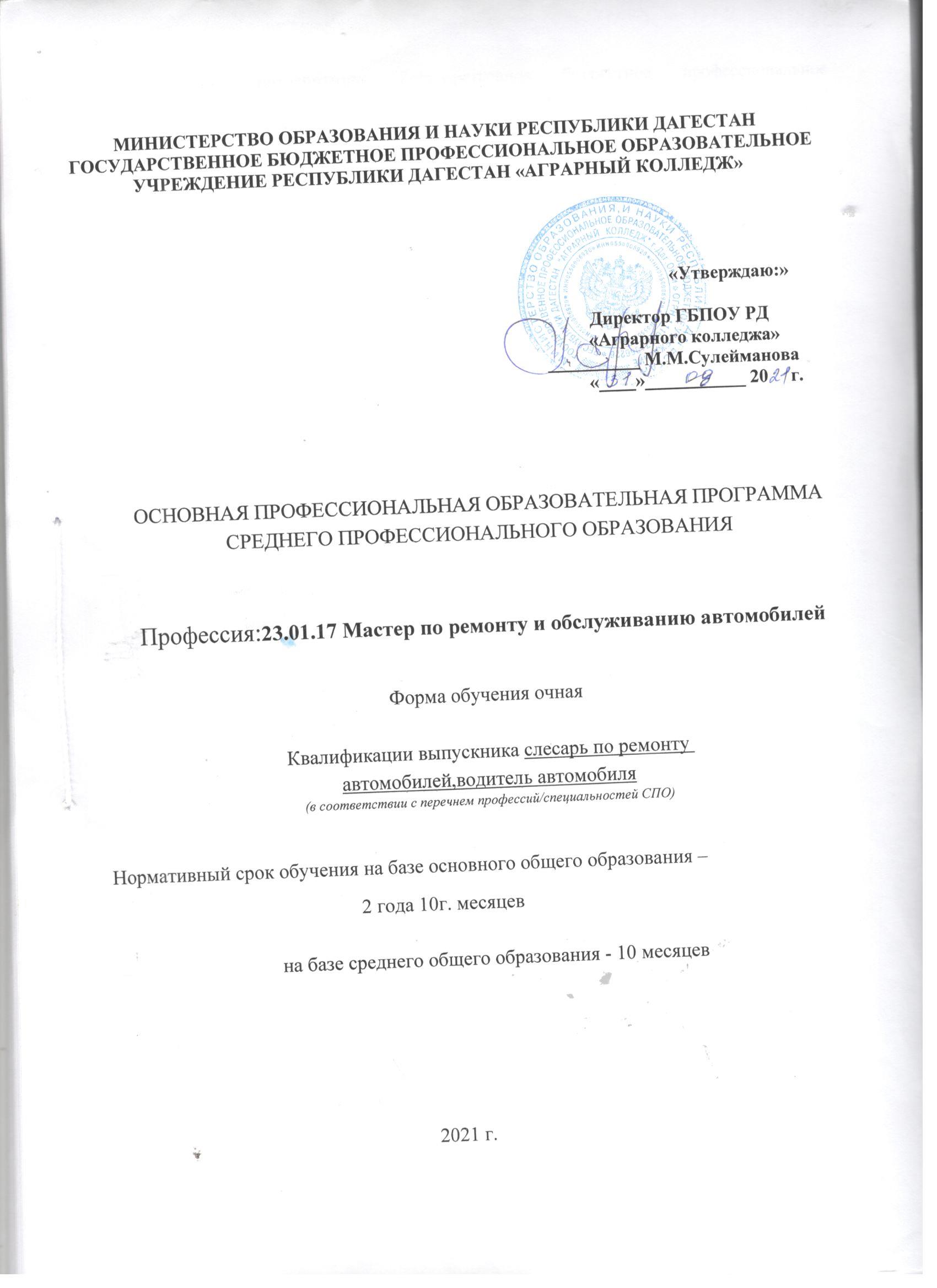 Организация	разработчик:	Государственное	бюджетное	профессиональное образовательное учреждение РД «Аграрный колледж»СОДЕРЖАНИЕРаздел 1. Общие положенияНастоящая основная образовательная программа (далее - ООП) разработана на основе федерального государственного образовательного стандарта среднего профессионального образования по профессии 23.01.17 Мастер по ремонту и обслуживанию     автомобилей     утвержденного     приказом     Минобрнауки      России от 9 декабря 2016 г. № 1581 (далее – ФГОС СПО).ООП определяет содержание среднего профессионального образования по профессии, планируемые результаты освоения образовательной программы, условия образовательной деятельности.ООП разработана для реализации образовательной программы на базе основного общего образования.Образовательная программа, реализуемая на базе основного общего образования, разрабатывается образовательной организацией на основе требований федерального государственного образовательного стандарта среднего общего образования и ФГОС СПО с учетом получаемой профессии и настоящей ООП.Нормативные основания для разработки ООП:Федеральный закон от 29 декабря 2012 г. №273-ФЗ «Об образовании в РоссийскойФедерации»;Приказ Минобрнауки России от 9 декабря 2016 г. № 1581 «Об утверждении федерального государственного образовательного стандарта среднего профессионального образования по профессии 23.01.17 Мастер по ремонту и обслуживанию автомобилей» (зарегистрирован Министерством юстиции Российской Федерации 20 декабря 2016 г., регистрационный  №44800);Приказ Минобрнауки России от 14 июня 2013 г. № 464 «Об утверждении Порядка организации и осуществления образовательной деятельности по образовательным программам среднего профессионального образования» (зарегистрирован Министерством юстиции Российской Федерации 30 июля 2013 г., регистрационный № 29200) (далее – Порядок организации образовательной деятельности);Приказ Минобрнауки России от 16 августа 2013 г. № 968 «Об утверждении Порядка проведения государственной итоговой аттестации по образовательным программам среднего профессионального образования» (зарегистрирован Министерством юстиции Российской Федерации 1 ноября 2013 г., регистрационный № 30306, с изменениями на 17 ноября 2017года);Приказ Минобрнауки России от 18 апреля 2013 г. № 291 «Об утверждении Положения о практике обучающихся, осваивающих основные профессиональные образовательные программы среднего профессионального образования» (зарегистрирован Министерством юстиции Российской Федерации 14 июня 2013 г., регистрационный № 28785);Приказ Минтруда России от 23 марта 2015 г. № 187н «Об утверждении профессионального стандарта «Специалист по техническому диагностированию и контролю технического состояния автотранспортных средств при периодическомтехническом осмотре» (зарегистрирован Министерством юстиции Российской Федерации 29 апреля 2015 г., регистрационный № 37055);Письмо Минобрнауки России от 17 марта 2015 г. № 06-259 «О рекомендациях по организации получения среднего общего образования в пределах освоения образовательных программ среднего профессионального образования на базе основного общего образования с учетом требований федеральных государственных образовательных стандартов среднего общего образования и получаемой профессии или специальности среднего профессионального образования»;Протокол №3 от 25 мая 2017 г. Об уточнении «Рекомендаций по организации получения среднего профессионального образования на базе основного общего образования с учетом требований федеральных государственных образовательных стандартов и получения профессий или специальности среднего профессионального образования (ФИРО,2017);Примерные	программы	общеобразовательных	учебных	дисциплин	для профессиональных образовательных организаций (2015г.)Перечень сокращений, используемых в тексте ООП:ФГОС СПО – Федеральный государственный образовательный стандарт среднего профессионального образования;ПООП – примерная основная образовательная программа; МДК – междисциплинарный курсПМ – профессиональный модуль ОК – общие компетенции;ПК – профессиональные компетенции.Раздел 2. Общая характеристика образовательной программыКвалификации, присваиваемые выпускникам образовательной программы: слесарь по ремонту автомобилей;водитель автомобиля.Формы получения образования: допускается только в профессиональной образовательной организации.Формы обучения: очная.Объем образовательной программы, реализуемой на базе основного общего образования с одновременным получением среднего общего образования 4428часов.Срок получения образования по образовательной программе, реализуемой на базе основного общего образования:- в очной форме - 2 года 10 месяцев2.1Соответствие профессиональных  модулей присваиваемым  квалификациям  (сочетаниям профессий)2.2.Порядок реализации программы среднего общего образования для обучающихся на базе основного общего образования2.2.1 Получение СПО на базе основного общего образования осуществляется с одновременным получением среднего общего образования в пределах программы по освоению профессии СПО. В этом случае программа по профессии, реализуемая на базе основного общего образования, разрабатывается на основе требований соответствующих федеральных государственных образовательных стандартов среднего общего и среднего профессионального образования с учетом получаемой профессии СПО.Срок освоения программы по профессии в очной форме обучения для лиц, обучающихся на базе основного общего образования, увеличивается на 82 недели из расчета:теоретическое обучение2.2.2.Образовательная организация СПО должна предоставить возможность сдачи Единого государственного экзамена по программе среднего общего образования. Выпускникам, успешно сдавшим ЕГЭ выдается аттестат о среднем общем образовании.2.3. Распределение обязательной и вариативной части программыПООП распределяет обязательную часть - не более 80% объема нагрузки, предусмотренной сроком освоения данной программы указанным во ФГОС.Не менее 20% - предусмотрено для формирования вариативной части, распределяемой образовательной организацией при разработке рабочей программы направленной освоение дополнительных элементов программы, с целью обеспечения соответствия выпускников требованиям регионального рынка труда и международных стандартов.Вариативная часть составляет не менее 288 часов.Раздел 3. Характеристика профессиональной деятельности выпускникаОбласть профессиональной деятельности выпускников: 40 Сквозные виды профессиональной деятельности в промышленности.Соответствие	профессиональных	модулей	присваиваемым квалификациямПрофессиональная деятельность выпускника по профессии 23.01.17 Мастер по ремонту и обслуживанию автомобилей включает в себя диагностирование, обслуживание и ремонт современных автомобилей в соответствии с регламентами и технологической документацией.Область профессиональной деятельности выпускников – техническое обслуживание, ремонт и управление автомобильным транспортом.Объектами профессиональной деятельности выпускников являются автотранспортные средства, технологическое оборудование, инструмент и приспособления для технического обслуживания и ремонта автотранспортных средств, техническая и отчетная документация по диагностике, ремонту и обслуживанию автомобильного транспорта.Выпускник подготовлен к работе в системе технического сервиса автомобильного транспорта и ориентирован на работу на станциях технического обслуживания, в дилерских технических центрах, в автосервисах и авторемонтных предприятиях в качестве слесарей по ремонту автомобилей различной специализации.Раздел 4. Планируемые результаты освоения образовательной программыОбщие компетенцииПрофессиональные компетенцииРаздел 5. Структура образовательной программы.5.1 Учебный планВ учебном плане указан профиль получаемого профессионального образования, отображена логическая последовательность освоения циклов и разделов ООП (дисциплин, профессиональных модулей, практик), обеспечивающих формирование компетенций. Указаны максимальная, самостоятельная и обязательная учебная нагрузка обучающихся по дисциплинам, профессиональным модулям и междисциплинарным курсам, их общая трудоемкость в часах, а также формы промежуточной аттестации.Профессиональный цикл состоит из общепрофессиональных дисциплин и профессиональных модулей в соответствии с основными видами деятельности. В состав каждого профессионального модуля входит один или несколько междисциплинарных курсов. При освоении обучающимися профессиональных модулей проводятся учебная практика и производственная практика (по профилю).Обязательная часть ООП по циклам составляет  не более 80 % от общего объема времени, отведенного на их освоение. В обязательных частях учебных циклов указан перечень обязательных дисциплин и профессиональных модулей (включая междисциплинарные курсы) в соответствии с требованиями ФГОС СПО к данной профессии.Вариативная часть не менее 20 % дает возможность расширения и углубления подготовки, определяемой содержанием обязательной части, получения дополнительных компетенций, знаний и умений.Учебный план приводится в приложении к ООП.Реализация дисциплин общего образования в структуре учебного планаОбщий объем образовательной программы, реализуемой на базе основного общего образования, увеличивается на 2160 часа и включает промежуточную аттестацию. Данный объем образовательной программы направлен на обеспечение получения среднего общего образования в соответствии с требованиями федерального государственного образовательного стандарта среднего общего образования с учетом технического профиля получаемой профессии.Структура общеобразовательного цикла:Учебная дисциплина Социальная адаптация и основы правовых знаний  направлена на  социальную адаптацию обучающихся инвалидов и лиц с ограниченными возможностями здоровья.Общеобразовательный цикл учебного плана не предусматривает наличия самостоятельной работы в структуре учебной нагрузки.Структура профессиональной подготовкиСтруктура вариативной частиВариативная часть программы ориентирована на расширения основных видов деятельности, освоение которых приводит к получению квалификации, а также получения дополнительных компетенций, необходимых для обеспечения конкурентоспособности выпускника в соответствии с запросами республиканского рынка труда.Планирование практического обученияУчебная и производственная практики планируются в рамках реализации профессиональных модулей. Всего 25 недель. Практики рекомендуется проводить концентрировано.Промежуточная и итоговая аттестацииФормами промежуточной аттестации, представляющей завершающий этап контроля по дисциплине и междисциплинарному курсу (в том числе по предметам общеобразовательного цикла), являются экзамен, зачет (в том числе зачет с оценкой (дифференцированный).На промежуточную аттестацию учебным планом предусмотрено 180: из них 108 часов на дисциплины общеобразовательного цикла и 72 часа на профессиональную подготовку.Промежуточная аттестация в форме экзамена проводится по учебным дисциплинам общеобразовательного цикла «Русский язык», «Математика»» и «Физика».Формой промежуточной аттестации по профессиональным модулям является квалификационный экзамен.Промежуточная аттестация в форме зачета проводится за счет часов, отведенных на освоение соответствующей учебной дисциплины, междисциплинарного курса, практики в размере 1-2 академических часов.Допускается, что за каждый реализуемый семестр процедура промежуточной аттестации может не предусматриваться для всех дисциплин и междисциплинарных курсов, практик, профессиональных модулей, установленных в учебном плане.По дисциплинам, междисциплинарным курсам и профессиональным модулям по которым в учебном плане в качестве промежуточной аттестации планируется проведение экзамена, предусматриваются консультации для обучающихся. Время, отводимое на консультации, предусматривается за счет времени, предусмотренного на дисциплину (междисциплинарный курс, профессиональный модуль) и промежуточную аттестацию.Формы проведения консультаций – групповые, индивидуальные, письменные, устные.На государственную итоговую аттестацию отводится 72 часа.Государственная итоговая аттестация проводится в форме защиты выпускной квалификационной работы в виде демонстрационного экзамена.Правила организации и проведения государственной итоговой аттестации определяется Порядком проведения государственной итоговой аттестации по образовательным программам среднего профессионального образования.Календарный учебный графикНа основании учебного плана разработан календарный учебный график для каждого курса обучения, представленный в приложении.Раздел 6. Примерные условия реализации образовательной программыТребования к материально-техническому оснащению образовательной программы6.1.1.Специальные помещения должны представлять собой учебные аудитории для проведения занятий всех видов, предусмотренных образовательной программой, в том числе групповых и индивидуальных консультаций, текущего контроля и промежуточной аттестации, а также помещения для самостоятельной работы; мастерские и лаборатории, оснащенные оборудованием, техническими средствами обучения и материалами, учитывающими требования международных стандартов.Перечень специальных помещенийКабинеты:ЭлектротехникиОхраны труда и безопасности жизнедеятельности Устройства автомобилейПравил безопасности дорожного движенияЛаборатории:Диагностики электрических и электронных систем автомобиля Ремонта двигателейРемонта трансмиссий, ходовой части и механизмов управленияМастерские: Слесарная СварочнаяМастерская по ремонту и обслуживанию автомобилей с участками (или постами):мойки и приемки автомобилейслесарно-механическимдиагностическимкузовнымокрасочнымагрегатнымТренажеры, тренажерные комплексы по вождению автомобиляСпортивный комплекс1: Залы:Библиотека, читальный зал с выходом в интернетАктовый залМатериально-техническое оснащение лабораторий, мастерских и баз практики по профессии.Образовательная организация, реализующая программу по профессии 23.01.17 Мастер по ремонту и обслуживанию автомобилей, должна располагать материально- технической базой, обеспечивающей проведение всех видов дисциплинарной имеждисциплинарной подготовки, лабораторной, практической работы обучающихся, предусмотренных учебным планом и соответствующей действующим санитарным и противопожарным правилам и нормам.Минимально	необходимый	для	реализации	ООП	перечень	материально- технического обеспечения включает в себя:Оснащение лабораторийЛаборатория диагностики электрических и электронных систем автомобилярабочее место преподавателя,рабочие места обучающихся,комплект деталей электрооборудования автомобилей и световой сигнализации,приборы, инструменты и приспособления,демонстрационные комплексы «Электрооборудование автомобилей»,плакаты по темам лабораторно-практических занятий,стенд «Диагностика электрических систем автомобиля»,стенд «Диагностика электронных систем автомобиля»,осциллограф,мультиметр,комплект расходных материалов.Лаборатория ремонта двигателейрабочее место преподавателя,рабочие места обучающихся,мультимедийная система (экспозиционный экран, мультимедийный проектор, акустическая система, принтер, сканер, компьютер с лицензионным программным обеспечением общего и профессионального назначения),двигатели внутреннего сгорания,стенд для позиционной работы с двигателем,наборы слесарных инструментов,набор контрольно-измерительного инструмента.Лаборатория ремонта трансмиссий, ходовой части и механизмов управления•верстаки с тисками (по количеству рабочих мест),стеллажи,•стенды для позиционной работы с агрегатами,•агрегаты и механизмы шасси автомобиля,•наборы слесарных и измерительных инструментов,•макеты агрегатов автомобиля в разрезе.Оснащение мастерских Мастерские:Слесарнаяверстаки с тисками (по количеству рабочих мест),наборы слесарного инструмента,наборы измерительных инструментов,расходные материалы,отрезной инструмент,станки: сверлильный, заточнойСварочнаяверстак металлический,экраны защитные,щетка металлическая,набор напильников,станок заточной,шлифовальный инструмент,отрезной инструмент,тумба инструментальная,сварочное оборудование (сварочные аппараты),расходные материалы,вытяжка местная,комплекты средств индивидуальной защиты,огнетушителиПо ремонту и обслуживанию автомобилей с участками (или постами):мойкарасходные материалы для мойки автомобилей (шампунь для бесконтактной мойки автомобилей, средство для удаления жировых и битумных пятен, средство для мытья стекол, полироль для интерьера автомобиля),микрофибра,пылесос,водосгон,моечный аппарат высокого давления с пеногенераторомслесарно-механическийподъемник,оборудованиедлязаменыэксплуатационныхжидкостей(бочкадлясливаиоткачкимасла, аппарат для замены тормозной жидкости, масляный нагнетатель),трансмиссионная стойка,инструментальная тележка с набором инструмента (гайковерт пневматический, набор торцевых головок, набор накидных/рожковых ключей, набор отверток, набор шестигранников, динамометрическиеключи,молоток,наборвыколоток,плоскогубцы,кусачки),переносная лампа,приточно-вытяжная вентиляция,вытяжка для отработавших газов,комплект демонтажно-монтажного инструмента и приспособлений (набор приспособленийдлявдавливаниятормозныхсуппортов,съемникуниверсальный,съемник масляных фильтров, струбцина для стяжки пружин),набор контрольно-измерительного инструмента; (прибор для регулировки света фар, компрессометр, прибор для измерения давления масла, прибор для измерения давления в топливной системе, штангенциркуль, микрометр, нутромер, набор щупов),верстаки с тисками,стенд для регулировки углов установки  колес,пневмо линия (шланги с быстро съемным соединением),компрессор,подкатной домкратдиагностическийподъемник,диагностическое оборудование (система компьютерной диагностики с необходимым программным обеспечением; сканер, диагностическая стойка, мультиметр, осциллограф, компрессометр, люфтомер, эндоскоп, стетоскоп, газоанализатор, пуско-зарядное устройство, вилканагрузочная,лампаультрафиолетовая,аппаратдлязаправкиипроверкидавлениясистемы кондиционера, термометр),инструментальная тележка с набором инструмента (гайковерт пневматический, набор торцевых головок, набор накидных/рожковых ключей, набор отверток, набор шестигранников, динамометрическиеключи,молоток,наборвыколоток,плоскогубцы,кусачки),кузовнойстапель,тумба инструментальная (гайковерт пневматический, набор торцевых головок, набор накидных/рожковыхключей,наборотверток,наборшестигранников,динамометрическиеключи, молоток, набор выколоток, плоскогубцы, кусачки),набор инструмента для разборки деталей интерьера,набор инструмента для демонтажа и вклейки вклеиваемых стекол,сварочное оборудование (сварочный полуавтомат, сварочный инвертор, экраны защитные, расходные материалы: сварочная проволока, электроды, баллон со сварочной смесью),отрезнойинструмент(пневматическаяболгарка,ножовкапометаллу,пневмоотбойник),гидравлические растяжки,измерительнаясистемагеометриикузова(линейкашаблонная,толщиномер),споттер,набор инструмента для рихтовки (молотки, поддержки, набор монтажных лопаток, рихтовочные пилы),набор струбцин,набор инструментов для нанесения шпатлевки (шпатели, расходные материалы: шпатлёвка, отвердитель),шлифовальный	инструмент	(пневматическая	угло-шлифовальная	машинка, эксцентриковая шлифовальная машинка, кузовной рубанок)окрасочныйпостподборакраски(микс-машина,рабочийстол,колор-боксы,весыэлектронные),пост подготовки автомобиля к окраске,шлифовальный инструмент ручной и электрический (эксцентриковые шлифовальные машины, рубанки шлифовальные),краскопульты(краскопульты для нанесения грунтовок, базы и лака),расходные материалы для подготовки и окраски автомобилей (скотч малярный и контурный,пленкамаскировочная,грунтовка,краска,лак,растворитель,салфеткибезворсовые, материал шлифовальный),окрасочная камераагрегатныймойка агрегатов,комплект	демонтажно-монтажного	инструмента	и	приспособлений	(съемник универсальный2/3лапы,съемникмасляныхфильтров,приспособлениедляснятияклапанов),верстаки с тисками,пресс гидравлический,набор контрольно-измерительного инструмента (штангенциркуль, микрометр, нутромер, набор щупов),инструментальная тележка с набором инструмента (гайковерт пневматический, набор торцевых головок, набор накидных/рожковых ключей, набор отверток, набор шестигранников, динамометрическиеключи,молоток,наборвыколоток,плоскогубцы,кусачки),пневмо линия,пистолет продувочный,стенд для позиционной работы с агрегатами,плита для притирки ГБЦ,масленка,оправки для поршневых колец,переносная лампа,вытяжка местная,приточно-вытяжная вентиляция,поддон для технических жидкостей,стеллажи.Тренажеры, тренажерные комплексы по вождению автомобиляДля обучения вождению транспортных средств образовательная организация (возможно с использованием сетевой формы) должна иметь автодром или закрытую площадку обучения вождению, соответствующую требованиям примерных программ профессионального обучения водителей транспортных средств соответствующих категорий и подкатегорий, а также парк учебных автомобилей.Требования к оснащению баз  практикПрактика является обязательным разделом программы подготовки по профессииМастер по ремонту и обслуживанию автомобилей.Она представляет собой вид учебной деятельности, направленной на формирование, закрепление, развитие практических навыков и компетенций в процессе выполнения определенных видов работ, связанных с будущей профессиональной деятельностью. При реализации программы подготовки по профессии 23.01.17 Мастер по ремонту и обслуживанию автомобилей предусматриваются следующие виды практик: учебная и производственная.Базы практик должны обеспечивать прохождение практики всеми обучающимися в соответствии с учебным планом.Учебная практика реализуется в мастерских колледжа и имеет оборудование, инструменты, расходные материалы, обеспечивающие выполнение всех видов работ, определенных содержанием ФГОС СПО, в том числе оборудования и инструментов (или их аналогов), используемых при проведении чемпионатов WorldSkills и указанных в инфраструктурных листах конкурсной документации WorldSkills по компетенциям:«Ремонт и обслуживание легковых автомобилей» конкурсного движения «Молодые профессионалы» (WorldSkills).Производственная практика проводится в организациях, направление деятельности которых соответствует профилю подготовки обучающихся. Места производственной практики должны обеспечивают выполнение видов профессиональной деятельности,предусмотренных программой, с использованием современных технологий, материалов и оборудования под руководством высококвалифицированных специалистов-наставников. Оборудование и техническое оснащение рабочих мест производственной практики на предприятиях должно соответствовать содержанию деятельности, направленной на формирование, закрепление, развитие практических навыков и компетенций в процессе выполнения определенных видов работ, связанных с будущей профессиональной деятельностью.Для демонстрационных экзаменов по модулям оснащаются рабочие места, исходя из выбранной образовательной организацией технологии их проведения и содержания заданий.ПМ.01.	Техническое	состояние	систем,	агрегатов,	деталей	и	механизмов автомобиляОбщее оснащение рабочих мест обучающихся для демонстрации компетенций в рамках модуля:диагностическое оборудование (система компьютерной диагностики с необходимым программным обеспечением; сканер, диагностическая стойка, мультиметр, осциллограф, компрессометр, люфтомер, эндоскоп, стетоскоп, газоанализатор, пуско- зарядное устройство, вилка нагрузочная ит.п.);подъемник;подкатной домкрат;переносная лампа;инструментальная тележка с набором инструмента;приточно-вытяжная вентиляция;вытяжка для отработавших газов;комплект демонтажно-монтажного инструмента и приспособлений;набор контрольно-измерительного инструмента;стенд для регулировки углов установки колес.ПМ.02. Техническое обслуживание автотранспортаОбщее оснащение рабочих мест обучающихся для демонстрации компетенций в рамках модуля:автомобиль;подъемник;пневмолиния или компрессор;подкатной домкрат;трансмиссионная стойка;инструментальная тележка с набором инструмента;переносная лампа;приточно-вытяжная вентиляция;вытяжка для отработавших газов;комплект демонтажно-монтажного инструмента и приспособлений;набор контрольно-измерительного инструмента;верстаки с тисками;стенд для регулировки углов установки колес;оборудование для замены эксплуатационных жидкостей.ПМ.03. Текущий ремонт различных типов автомобилейОбщее оснащение рабочих мест обучающихся для демонстрации компетенций в рамках модуля:автомобиль;подъемник;пневмолиния или компрессор;подкатной домкрат;оборудование для замены эксплуатационных жидкостей;трансмиссионная стойка;инструментальная тележка с набороминструмента;переноснаялампа;приточно-вытяжная вентиляция;вытяжка для отработавших газов;комплект демонтажно-монтажного инструмента и приспособлений;набор контрольно-измерительного инструмента;верстаки с тисками;шиномонтажный станок;балансировочный стенд;стенд для регулировки углов установки колес;оборудование и инструмент для кузовного ремонта (стапель, тумба инструментальная, набор инструмента для разборки деталей интерьера, набор инструмента для демонтажа вклеиваемых стекол, сварочное оборудование, отрезной инструмент, гидравлические растяжки, измерительная система геометрии кузова, толщиномер, набор щупов для замера зазоров, споттер, набор инструмента для рихтовки; набор струбцин, набор инструмента для вклейки стекол, набор инструментов для нанесения шпатлевки, шлифовальный инструмент).Требования к кадровым условиям реализации образовательной программыРеализация образовательной программы обеспечивается педагогическими работниками образовательной организации, а также лицами, привлекаемыми к реализации образовательной программы на условиях гражданско-правового договора, в том числе из числа руководителей и работников организаций, направление деятельности которых соответствует области профессиональной деятельности: 40 Сквозные виды профессиональной деятельности в промышленности и имеющих стаж работы в данной профессиональной области не менее 3 лет.Квалификация педагогических работников образовательной организации должна отвечать квалификационным требованиям, указанным в профессиональном стандарте«Педагог профессионального обучения, профессионального образования и дополнительного профессионального образования», утвержденном приказом Министерства труда и социальной защиты Российской Федерации от 8 сентября 2015 г. № 608н (зарегистрирован Министерством юстиции Российской Федерации 24  сентября  2015 г., регистрационный №38993).Педагогические		работники,	привлекаемые	к	реализации	образовательной программы,	должны	получать	дополнительное	профессиональное	образование	попрограммам повышения квалификации, в том числе в форме стажировки в организациях, направление деятельности которых соответствует области профессиональной деятельности:40 Сквозные виды профессиональной деятельности в промышленности, не реже 1 раза в 3 года с учетом расширения спектра профессиональных компетенций.Доля педагогических работников (в приведенных к целочисленным значениям ставок), обеспечивающих освоение обучающимися профессиональных модулей, имеющих опыт деятельности не менее 3 лет в организациях, направление деятельности которых соответствует области профессиональной деятельности 40 Сквозные виды профессиональной деятельности в промышленности, в общем числе педагогических работников, реализующих образовательную программу, должна быть не менее 25 процентов.Расчеты нормативных затрат оказания государственных услуг по реализации образовательной программыРасчеты нормативных затрат оказания государственных услуг по реализации образовательной программы осуществляются в соответствии с Методикой определения нормативных затрат на оказание государственных услуг по реализации образовательных программ среднего профессионального образования по профессиям и укрупненным группам профессий, утвержденной Минобрнауки России 27 ноября 2015 г. № АП- 114/18вн.Нормативные затраты на оказание государственных услуг в сфере образования по реализации образовательной программы включают в себя затраты на оплату труда преподавателей и мастеров производственного обучения с учетом обеспечения уровня средней заработной платы педагогических работников за выполняемую ими учебную (преподавательскую) работу и другую работу в соответствии с Указом Президента Российской Федерации от 7 мая 2012 г. № 597 «О мероприятиях по реализации государственной социальной политики».Наименование ПМКвалификации (для специальностей СПО)/ Сочетаниепрофессий(для профессийСПО)Наименование ПМСлесарь по ремонту автомобилей -водитель автомобиляТехническое состояние	систем, агрегатов, деталей имеханизмов автомобиляХТехническое обслуживание автомобильного транспортаХРемонт автомобилейХ(при обязательной учебной нагрузке  36часоввнеделю- 57нед57	нед.Промежуточная аттестация-3 нед.каникулы-22 нед.Вариативная частьПо ФГОС СПО не менее 20% / в соответствии с расчетомВ учебном плане час/зач.ед.Вариативная частьНе менее 288 ч.288/8Наименования основныхНаименованияСочетания квалификацийвидов деятельностипрофессиональных модулейСлесарь по ремонту автомобилей ↔Водитель автомобиляОпределять техническое состояние систем,агрегатов, деталей имеханизмов автомобиляТехническоесостояние систем,агрегатов, деталей и механизмовавтомобиляосваиваетсяОсуществлять техническое обслуживаниеавтотранспорта согласнотребованиям нормативно- технической документацииТехническое обслуживание автотранспортаосваиваетсяПроизводить текущий ремонт различных типов автомобилей всоответствии с требованиями технологическойдокументацииТекущий ремонт различных типов автомобилейосваиваетсяКод компетенцииФормулировка компетенцииЗнания, уменияОК 01Выбирать способы решения задач профессиональной деятельности, применительно к различным контекстамУмения: распознавать задачу и/или проблему в профессиональном	и/или	социальном	контексте; анализировать задачу и/или проблему и выделять её составные части; определять этапы решения задачи; выявлять	и	эффективно		искать	информацию, необходимую для решения задачи и/или проблемы; составлять план действия; определять необходимые ресурсы; владеть актуальными методами работы в профессиональной и смежных сферах;реализовать составленный план;оценивать результат и последствия своих действий (самостоятельно или с помощью наставника)ОК 01Выбирать способы решения задач профессиональной деятельности, применительно к различным контекстамЗнания: актуальный профессиональный и социальный контекст, в котором приходится работать и жить; основные источники информации и ресурсы для решения задач и проблем в профессиональном и/или социальном контексте;алгоритмы выполнения работ в профессиональной и смежных областях; методы работы в профессиональной и смежных сферах; структура плана для решения задач;порядок оценки результатов решения задач профессиональной деятельностиОК 02Осуществлять поиск, анализ и интерпретацию информации, необходимой для выполнения задач профессиональной деятельностиУмения: определять задачи для поиска информации; определять необходимые источники информации; планировать процесс поиска;структурировать получаемую информацию; выделять наиболее значимое в перечне информации;оценивать практическую значимость результатов поиска; оформлять результаты поискаОК 02Осуществлять поиск, анализ и интерпретацию информации, необходимой для выполнения задач профессиональной деятельностиЗнания: номенклатура информационных источников, применяемых в профессиональной деятельности; приемы структурирования информации; формат оформления результатов поиска информацииОК 03Планировать и реализовывать собственное профессиональное и личностное развитиеУмения: определять актуальность нормативно- правовой документации в профессиональной деятельности; применять современную научную профессиональную терминологию; определять и выстраивать траектории профессионального развитияи самообразованияОК 03Планировать и реализовывать собственное профессиональное и личностное развитиеЗнания: содержание актуальной нормативно- правовой документации; современная научная и профессиональная терминология; возможныетраектории профессионального развития и самообразованияОК 04Работать в коллективе и команде,эффективноУмения: организовывать работу коллектива и команды; взаимодействовать с коллегами, руководством, клиентами в ходе профессиональнойдеятельностивзаимодействовать с коллегами, руководством,клиентамиЗнания: психологические основы деятельности коллектива, психологические особенности личности; основы проектной деятельностиОК 05Осуществлять устную и письменную коммуникацию на государственном языке с учетом особенностей социального и культурногоконтекстаУмения: грамотно излагать свои мысли и оформлять документы по профессиональной тематике на государственном языке, проявлять толерантность врабочем коллективеОК 05Осуществлять устную и письменную коммуникацию на государственном языке с учетом особенностей социального и культурногоконтекстаЗнания: особенности социального и культурного контекста; правила оформления документов и построения устных сообщений.ОК 06Проявлять гражданско-патриотическую позицию,демонстрировать осознанноеповедение на основе традиционных общечеловеческих ценностейУмения: описывать значимость своей профессииОК 06Проявлять гражданско-патриотическую позицию,демонстрировать осознанноеповедение на основе традиционных общечеловеческих ценностейЗнания: сущность гражданско-патриотической позиции,         традиционных	общечеловеческих ценностей;	значимость	профессиональной деятельности по профессииОК 07Содействовать сохранениюокружающей среды, ресурсосбережению, эффективнодействовать в чрезвычайных ситуацияхУмения: соблюдать нормы экологической безопасности;	определять	направления ресурсосбережения в рамках профессиональнойдеятельности по профессииОК 07Содействовать сохранениюокружающей среды, ресурсосбережению, эффективнодействовать в чрезвычайных ситуацияхЗнания: правила экологической безопасности при ведении профессиональной деятельности; основные ресурсы, задействованные в профессиональной деятельности; пути обеспечения ресурсосбереженияОК 08Использовать средствафизической культуры для сохранения и укрепленияздоровья в процессе профессиональной деятельности и поддержания необходимого уровня физической подготовленностиУмения:		использовать		физкультурно-оздоровительную деятельность для укрепления здоровья,	достижения	жизненных	и профессиональных целей; применять рациональные приемы двигательных функций в профессиональной деятельности;			пользоваться		средствами профилактики перенапряжения, характерными дляданной профессииОК 08Использовать средствафизической культуры для сохранения и укрепленияздоровья в процессе профессиональной деятельности и поддержания необходимого уровня физической подготовленностиЗнания: роль физической культуры в общекультурном, профессиональном и социальном развитии человека; основы здорового образа жизни; условия профессиональной деятельности и зоны риска физического здоровья для профессии; средствапрофилактики перенапряженияОК 09Использовать информационные технологии вУмения: применять средства информационных технологий для решения профессиональных задач; использовать современное программное обеспечениепрофессиональной деятельностиЗнания: современные средства и устройства информатизации; порядок их применения и программное обеспечение в профессиональнойдеятельностиОК 10ПользоватьсяУмения:	понимать	общий	смысл	четкопрофессиональнойпроизнесенных высказываний на известные темыдокументацией на(профессиональные и бытовые), понимать тексты нагосударственном ибазовые профессиональные темы;иностранномучаствовать	в	диалогах	на	знакомые	общие	иязыках.профессиональные	темы;	строить	простыевысказывания о себе и о своей профессиональнойдеятельности; кратко обосновывать и объяснить своидействия (текущие и планируемые);писать простые связные сообщения на знакомые илиинтересующие профессиональные темыЗнания: правила построения простых и сложныхпредложений на профессиональные темы; основныеобщеупотребительные	глаголы	(бытовая	ипрофессиональная лексика); лексический минимум,относящийся	к	описанию	предметов,	средств	ипроцессов	профессиональной	деятельности;особенности произношения; правила чтения текстовпрофессиональной направленностиОК 11ПланироватьУмения:	выявлять	достоинства	и	недостаткипредприниматель-коммерческой идеи; презентовать идеи открытияскую деятельность всобственного дела в профессиональной деятельности;профессиональнойоформлять бизнес-план;сферерассчитывать	размеры	выплат	по	процентнымставкам кредитования;определять	инвестиционную	привлекательностькоммерческих	идей	в	рамках	профессиональнойдеятельности;презентовать	бизнес-идею;	определять	источникифинансированияЗнание: основы предпринимательской деятельности;основы финансовой грамотности; правила разработкибизнес-планов; порядок выстраивания презентации;кредитные банковские продуктыОсновные виды деятельностиКод и наименованиекомпетенцииПоказатели освоения компетенцииОпределение техническогосостояния систем, агрегатов,деталей и механизмов автомобиляПК1.1.Определять техническоесостояние автомобильных двигателейПрактический опыт: Приемка и подготовкаавтомобиля к диагностикеОпределение техническогосостояния систем, агрегатов,деталей и механизмов автомобиляПК1.1.Определять техническоесостояние автомобильных двигателейУмения: Принимать автомобиль на диагностику, проводить беседу с заказчиком для выявления его жалоб на работу автомобиля, проводить внешний осмотр автомобиля, составлять необходимуюдокументациюОпределение техническогосостояния систем, агрегатов,деталей и механизмов автомобиляПК1.1.Определять техническоесостояние автомобильных двигателейЗнания: Марки и модели автомобилей, их технические характеристики и особенности конструкции. Технические документы на приёмкуавтомобиля в технический сервис. Психологические основы общения с заказчикамиПК1.1.Определять техническоесостояние автомобильных двигателейПрактический опыт: Проверка технического состояния автомобиля в движении (выполнениепробной поездки)ПК1.1.Определять техническоесостояние автомобильных двигателейУмения: Управлять автомобилем, выявлять признаки неисправностей автомобиля при егодвиженииПК1.1.Определять техническоесостояние автомобильных двигателейЗнания: Правила дорожного движения и безопасного вождения автомобиля,психологические основы деятельности водителя,правила оказания первой медицинской помощи при ДТППК1.1.Определять техническоесостояние автомобильных двигателейПрактический опыт: Общая органолептическая диагностика автомобильных двигателей повнешним признакамПК1.1.Определять техническоесостояние автомобильных двигателейУмения: Выявлять по внешним признакам отклонения от нормального технического состояния двигателя, делать на их основе прогноз возможныхнеисправностейПК1.1.Определять техническоесостояние автомобильных двигателейЗнания: Устройство и принцип действия систем и механизмов двигателя, регулировки и технические параметры исправного состояния двигателей, основные внешние признаки неисправностейавтомобильных двигателей различных типовПК1.1.Определять техническоесостояние автомобильных двигателейПрактический опыт: Проведениеинструментальной диагностики автомобильных двигателейПК1.1.Определять техническоесостояние автомобильных двигателейУмения: Выбирать методы диагностики, выбирать необходимое диагностическое оборудование и инструмент, запускать двигатель, подключать и использовать диагностическое оборудование, выбирать и использовать программы диагностики, проводить диагностику двигателей.Соблюдать безопасные условия труда в профессиональной деятельностиПК1.1.Определять техническоесостояние автомобильных двигателейЗнания: Устройство и принцип действия систем и механизмов двигателя, диагностируемые параметры работы двигателей, методы инструментальнойдиагностики двигателей, диагностическоеоборудование для автомобильных двигателей, их возможности и технические характеристики,оборудование коммутации. Основныеоборудование коммутации. Основныенеисправности двигателей и способы их выявлениянеисправности двигателей и способы их выявленияпри инструментальной диагностике.при инструментальной диагностике.Правила техники безопасности и охраны труда вПравила техники безопасности и охраны труда впрофессиональной деятельностипрофессиональной деятельностиПрактический опыт: Оценка результатовПрактический опыт: Оценка результатовдиагностики автомобильных двигателейдиагностики автомобильных двигателейУмения: Использовать технологическуюУмения: Использовать технологическуюдокументацию на диагностику двигателей,документацию на диагностику двигателей,соблюдать регламенты диагностических работ,соблюдать регламенты диагностических работ,рекомендованные автопроизводителями. Читать ирекомендованные автопроизводителями. Читать иинтерпретировать данные, полученные в ходеинтерпретировать данные, полученные в ходедиагностики.диагностики.Определять по результатам диагностическихОпределять по результатам диагностическихпроцедур неисправности механизмов и системпроцедур неисправности механизмов и системавтомобильных двигателей, оценивать остаточныйавтомобильных двигателей, оценивать остаточныйресурс отдельных наиболее изнашиваемых деталей,ресурс отдельных наиболее изнашиваемых деталей,принимать решения о необходимости ремонта ипринимать решения о необходимости ремонта испособах устранения выявленных неисправностейспособах устранения выявленных неисправностейЗнания: Основные неисправности автомобильныхЗнания: Основные неисправности автомобильныхдвигателей, их признаки, причины и способыдвигателей, их признаки, причины и способыустранения. Коды неисправностей, диаграммыустранения. Коды неисправностей, диаграммыработы электронного контроля работыработы электронного контроля работыавтомобильных двигателей, предельные величиныавтомобильных двигателей, предельные величиныизносов их деталей и сопряженийизносов их деталей и сопряженийПрактический опыт: ОформлениеПрактический опыт: Оформлениедиагностической карты автомобилядиагностической карты автомобиляУмения: Применять информационно-Умения: Применять информационно-коммуникационные технологии при составлениикоммуникационные технологии при составленииотчетной документации по диагностике двигателей.отчетной документации по диагностике двигателей.Заполнять форму диагностической картыЗаполнять форму диагностической картыавтомобиля. Формулировать заключение оавтомобиля. Формулировать заключение отехническом состоянии автомобилятехническом состоянии автомобиляЗнания: Технические документы на приёмкуЗнания: Технические документы на приёмкуавтомобиля в технический сервис. Содержаниеавтомобиля в технический сервис. Содержаниедиагностической карты автомобиля, техническиедиагностической карты автомобиля, техническиетермины, типовые неисправности.термины, типовые неисправности.Информационные программы техническойИнформационные программы техническойдокументации по диагностике автомобилейдокументации по диагностике автомобилейПК	1.2.ПК	1.2.Практический опыт: Диагностика техническогоПрактический опыт: Диагностика техническогоОпределятьОпределятьсостояния	приборов	электрооборудованиясостояния	приборов	электрооборудованиятехническоетехническоеавтомобилей по внешним признакам.автомобилей по внешним признакам.состояниесостояниеУмения: Измерять параметры электрических цепейУмения: Измерять параметры электрических цепейэлектрическихэлектрическихэлектрооборудования автомобилей.электрооборудования автомобилей.и электронныхи электронныхВыявлять по внешним признакам отклонения отВыявлять по внешним признакам отклонения отсистемсистемнормального технического состояния приборовнормального технического состояния приборовавтомобилейавтомобилейэлектрооборудования автомобилей и делать прогнозэлектрооборудования автомобилей и делать прогнозвозможных неисправностейвозможных неисправностейЗнания: Основные положения электротехники.Знания: Основные положения электротехники.Устройство и принцип действия электрическихУстройство и принцип действия электрическихмашин и электрического оборудованиямашин и электрического оборудованияавтомобилей. Устройство и конструктивныеавтомобилей. Устройство и конструктивныеособенности элементов электрических иособенности элементов электрических иэлектронных систем автомобилей.электронных систем автомобилей.Технические параметры исправного состоянияТехнические параметры исправного состоянияприборов электрооборудования автомобилей,приборов электрооборудования автомобилей,неисправности приборов и системнеисправности приборов и системэлектрооборудования, их признаки и причиныэлектрооборудования, их признаки и причиныПрактический опыт: ПроведениеПрактический опыт: Проведениеинструментальной и компьютерной диагностикиинструментальной и компьютерной диагностикитехнического состояния электрических итехнического состояния электрических иэлектронных систем автомобилейэлектронных систем автомобилейУмения:	Определять	методы	диагностики,Умения:	Определять	методы	диагностики,выбирать	необходимое	диагностическоевыбирать	необходимое	диагностическоеоборудование	и	инструмент,	подключатьоборудование	и	инструмент,	подключатьдиагностическое оборудование для определениядиагностическое оборудование для определениятехнического	состояния	электрических	итехнического	состояния	электрических	иэлектронных	систем	автомобилей,	проводитьэлектронных	систем	автомобилей,	проводитьинструментальную	диагностику	техническогоинструментальную	диагностику	техническогосостояния электрических и электронных системсостояния электрических и электронных системавтомобилей.автомобилей.Пользоваться измерительными приборамиПользоваться измерительными приборамиЗнания: Устройство и работа электрических иЗнания: Устройство и работа электрических иэлектронных систем автомобилей, номенклатура иэлектронных систем автомобилей, номенклатура ипорядок использования диагностическогопорядок использования диагностическогооборудования, технологии проведения диагностикиоборудования, технологии проведения диагностикитехнического состояния электрических итехнического состояния электрических иэлектронных систем автомобилей, основныеэлектронных систем автомобилей, основныенеисправности электрооборудования, их причины инеисправности электрооборудования, их причины ипризнаки.признаки.Меры безопасности при работе сМеры безопасности при работе сэлектрооборудованием и электрическимиэлектрооборудованием и электрическимиинструментамиинструментамиПрактический опыт: Оценка результатовПрактический опыт: Оценка результатовдиагностики технического состояния электрическихдиагностики технического состояния электрическихи электронных систем автомобилейи электронных систем автомобилейУмения: Читать и интерпретировать данные,Умения: Читать и интерпретировать данные,полученные в ходе диагностики, делать выводы ополученные в ходе диагностики, делать выводы онеисправностях электрических и электронныхнеисправностях электрических и электронныхсистем автомобилейсистем автомобилейЗнания: Неисправности электрических иЗнания: Неисправности электрических иэлектронных систем, их признаки и способыэлектронных систем, их признаки и способывыявления по результатам органолептической ивыявления по результатам органолептической иинструментальной диагностики, методикиинструментальной диагностики, методикиопределения неисправностей на основе кодовопределения неисправностей на основе кодовнеисправностей, диаграмм работы электронногонеисправностей, диаграмм работы электронногоконтроля работы электрических и электронныхконтроля работы электрических и электронныхсистем автомобилейсистем автомобилейПК	1.3.ПК	1.3.Практический опыт: Диагностика техническогоПрактический опыт: Диагностика техническогоОпределятьОпределятьсостояния автомобильных трансмиссий по внешнимсостояния автомобильных трансмиссий по внешнимтехническоетехническоепризнакампризнакамсостояниесостояниеУмения: Выявлять по внешним признакамУмения: Выявлять по внешним признакамавтомобильныхавтомобильныхотклонения от нормального технического состоянияотклонения от нормального технического состояниятрансмиссийтрансмиссийавтомобильных трансмиссий, делать на их основеавтомобильных трансмиссий, делать на их основепрогноз возможных неисправностейпрогноз возможных неисправностейЗнания: Устройство, работа, регулировки,Знания: Устройство, работа, регулировки,технические параметры исправного состояниятехнические параметры исправного состоянияавтомобильных трансмиссий, неисправностиавтомобильных трансмиссий, неисправностиагрегатов трансмиссии и их признакиагрегатов трансмиссии и их признакиПрактический опыт: ПроведениеПрактический опыт: Проведениеинструментальной диагностики техническогоинструментальной диагностики техническогосостояния автомобильных трансмиссийсостояния автомобильных трансмиссийУмения:	Определять	методы	диагностики,Умения:	Определять	методы	диагностики,выбирать	необходимое	диагностическоевыбирать	необходимое	диагностическоеоборудование	и	инструмент,	подключать	иоборудование	и	инструмент,	подключать	ииспользовать	диагностическое	оборудование,использовать	диагностическое	оборудование,выбирать и использовать программы диагностики,выбирать и использовать программы диагностики,проводить	диагностику	агрегатов	трансмиссии.проводить	диагностику	агрегатов	трансмиссии.Соблюдать	безопасные	условия	труда	вСоблюдать	безопасные	условия	труда	впрофессиональной деятельностипрофессиональной деятельностиЗнания: Устройство и принцип действия,Знания: Устройство и принцип действия,диагностируемые параметры агрегатовдиагностируемые параметры агрегатовтрансмиссий, методы инструментальнойтрансмиссий, методы инструментальнойдиагностики трансмиссий, диагностическоедиагностики трансмиссий, диагностическоеоборудование, их возможности и техническиеоборудование, их возможности и техническиехарактеристики, оборудование коммутации.характеристики, оборудование коммутации.Основные неисправности агрегатов трансмиссии иОсновные неисправности агрегатов трансмиссии испособы их выявления при инструментальнойспособы их выявления при инструментальнойдиагностике, порядок проведения идиагностике, порядок проведения итехнологические требования к диагностикетехнологические требования к диагностикетехнического состояния автомобильныхтехнического состояния автомобильныхтрансмиссий, допустимые величины проверяемыхтрансмиссий, допустимые величины проверяемыхпараметров.параметров.Правила техники безопасности и охраны труда вПравила техники безопасности и охраны труда впрофессиональной деятельностипрофессиональной деятельностиПрактический опыт: Оценка результатовПрактический опыт: Оценка результатовдиагностики технического состояниядиагностики технического состоянияавтомобильных трансмиссийавтомобильных трансмиссийУмения:	Использовать	технологическуюУмения:	Использовать	технологическуюдокументацию	на	диагностику	трансмиссий,документацию	на	диагностику	трансмиссий,соблюдать	регламенты	диагностических	работ,соблюдать	регламенты	диагностических	работ,рекомендованные автопроизводителями.рекомендованные автопроизводителями.Читать и интерпретировать данные, полученные вЧитать и интерпретировать данные, полученные входе	диагностики.	Определять	неисправностиходе	диагностики.	Определять	неисправностиагрегатов	трансмиссий,	принимать	решения	оагрегатов	трансмиссий,	принимать	решения	онеобходимости ремонта и способах устранениянеобходимости ремонта и способах устранениявыявленных неисправностейвыявленных неисправностейЗнания: Основные неисправности автомобильныхЗнания: Основные неисправности автомобильныхтрансмиссий, их признаки, причины и способытрансмиссий, их признаки, причины и способыустранения. Коды неисправностей, диаграммыустранения. Коды неисправностей, диаграммыработы электронного контроля работыработы электронного контроля работыавтомобильных трансмиссий, предельные значенияавтомобильных трансмиссий, предельные значениядиагностируемых параметровдиагностируемых параметровПК	1.4.ПК	1.4.Практический опыт: Диагностика техническогоПрактический опыт: Диагностика техническогоОпределятьОпределятьсостояния ходовой части и механизмов управлениясостояния ходовой части и механизмов управлениятехническоетехническоеавтомобилей по внешним признакамавтомобилей по внешним признакамсостояниесостояниеУмения: Выявлять по внешним признакамУмения: Выявлять по внешним признакамходовой части иходовой части иотклонения от нормального технического состоянияотклонения от нормального технического состояниямеханизмовмеханизмовходовой части и механизмов управленияходовой части и механизмов управленияуправленияуправленияавтомобилей, делать на их основе прогнозавтомобилей, делать на их основе прогнозавтомобилейавтомобилейвозможных неисправностейвозможных неисправностейЗнания:	Устройство,	работа,	регулировки,Знания:	Устройство,	работа,	регулировки,технические	параметры	исправного	состояниятехнические	параметры	исправного	состоянияходовой	части	и	механизмов	управленияходовой	части	и	механизмов	управленияавтомобилей, неисправности и их признакиавтомобилей, неисправности и их признакиПрактический опыт: ПроведениеПрактический опыт: Проведениеинструментальной диагностики техническогоинструментальной диагностики техническогосостояния ходовой части и механизмов управлениясостояния ходовой части и механизмов управленияавтомобилейавтомобилейУмения:	Определять	методы	диагностики,Умения:	Определять	методы	диагностики,выбирать	необходимое	диагностическоевыбирать	необходимое	диагностическоеоборудование	и	инструмент,	подключать	иоборудование	и	инструмент,	подключать	ииспользовать	диагностическое	оборудование,использовать	диагностическое	оборудование,выбирать и использовать программы диагностики,выбирать и использовать программы диагностики,проводить инструментальную диагностикуходовойпроводить инструментальную диагностикуходовойчасти и механизмов управления автомобилей.части и механизмов управления автомобилей.Соблюдать безопасные условия труда вСоблюдать безопасные условия труда впрофессиональной деятельности.профессиональной деятельности.Знания: Устройство и принцип действия элементовЗнания: Устройство и принцип действия элементовходовой части и органов управления автомобилей,ходовой части и органов управления автомобилей,диагностируемые параметры, методыдиагностируемые параметры, методыинструментальной диагностики ходовой части иинструментальной диагностики ходовой части иорганов управления, диагностическоеорганов управления, диагностическоеоборудование, их возможности и техническиеоборудование, их возможности и техническиехарактеристики, оборудование коммутации.характеристики, оборудование коммутации.Основные неисправности ходовой части и органовОсновные неисправности ходовой части и органовуправления, способы их выявления приуправления, способы их выявления приинструментальной диагностике.инструментальной диагностике.Правила техники безопасности и охраны труда вПравила техники безопасности и охраны труда впрофессиональной деятельностипрофессиональной деятельностиПрактический опыт: Оценка результатовПрактический опыт: Оценка результатовдиагностики технического состояния ходовой частидиагностики технического состояния ходовой частии механизмов управления автомобилейи механизмов управления автомобилейУмения:	Читать	и	интерпретировать	данные,Умения:	Читать	и	интерпретировать	данные,полученные	в	ходе	диагностики.	Определятьполученные	в	ходе	диагностики.	Определятьнеисправности	ходовой	части	и	механизмовнеисправности	ходовой	части	и	механизмовуправления автомобилейуправления автомобилейЗнания: Коды неисправностей, диаграммы работыЗнания: Коды неисправностей, диаграммы работыходовой части и механизмов управленияходовой части и механизмов управленияавтомобилей. Предельные величины износов иавтомобилей. Предельные величины износов ирегулировок ходовой части и механизмоврегулировок ходовой части и механизмовуправления автомобилейуправления автомобилейПК	1.5.ПК	1.5.Практический опыт: Общая органолептическаяПрактический опыт: Общая органолептическаяВыявлятьВыявлятьдиагностика технического состояния кузовов, кабиндиагностика технического состояния кузовов, кабиндефектыдефектыи платформ автомобилей по внешним признаками платформ автомобилей по внешним признакамкузовов, кабинкузовов, кабинУмения: Оценивать по внешним признакамУмения: Оценивать по внешним признаками платформи платформсостояние кузовов, кабин и платформ, выявлятьсостояние кузовов, кабин и платформ, выявлятьпризнаки отклонений от нормального техническогопризнаки отклонений от нормального техническогосостояния, визуально оценивать состояниесостояния, визуально оценивать состояниесоединений деталей, лакокрасочного покрытия,соединений деталей, лакокрасочного покрытия,делать на их основе прогноз возможныхделать на их основе прогноз возможныхнеисправностейнеисправностейЗнания:	Устройство,	технические	параметрыЗнания:	Устройство,	технические	параметрыисправного состояния кузовов, кабин и платформисправного состояния кузовов, кабин и платформавтомобилей,	неисправности	и	их	признаки,автомобилей,	неисправности	и	их	признаки,требования к качеству соединений деталей кузовов,требования к качеству соединений деталей кузовов,кабин	и	платформ,	требования	к	состояниюкабин	и	платформ,	требования	к	состояниюлакокрасочных покрытийлакокрасочных покрытийПрактический опыт: ПроведениеПрактический опыт: Проведениеинструментальной диагностики техническогоинструментальной диагностики техническогосостояния кузовов, кабин и платформ автомобилейсостояния кузовов, кабин и платформ автомобилейУмения: Диагностировать техническое состояниеУмения: Диагностировать техническое состояниекузовов, кабин и платформ автомобилей, проводитькузовов, кабин и платформ автомобилей, проводитьизмерения геометрии кузовов.измерения геометрии кузовов.Соблюдать безопасные условия труда вСоблюдать безопасные условия труда впрофессиональной деятельности.профессиональной деятельности.Знания:	Геометрические	параметрыЗнания:	Геометрические	параметрыавтомобильных	кузовов.	Устройство	и	работаавтомобильных	кузовов.	Устройство	и	работасредств	диагностирования	кузовов,	кабин	исредств	диагностирования	кузовов,	кабин	иплатформ автомобилей.платформ автомобилей.Технологии и порядок проведения диагностикиТехнологии и порядок проведения диагностикитехнического состояния кузовов, кабин и платформтехнического состояния кузовов, кабин и платформавтомобилей.автомобилей.Правила техники безопасности и охраны труда вПравила техники безопасности и охраны труда впрофессиональной деятельности.профессиональной деятельности.Практический опыт: Оценка результатовПрактический опыт: Оценка результатовдиагностики технического состояния кузовов, кабиндиагностики технического состояния кузовов, кабини платформ автомобилейи платформ автомобилейУмения: Интерпретировать данные, полученные вУмения: Интерпретировать данные, полученные входе диагностики.ходе диагностики.Определять дефекты и повреждения кузовов, кабинОпределять дефекты и повреждения кузовов, кабини платформ автомобилей, принимать решения ои платформ автомобилей, принимать решения онеобходимости и целесообразности ремонта инеобходимости и целесообразности ремонта испособах устранения выявленных неисправностей,способах устранения выявленных неисправностей,дефектов и поврежденийдефектов и поврежденийЗнания: Дефекты, повреждения и неисправностиЗнания: Дефекты, повреждения и неисправностикузовов, кабин и платформ автомобилей.кузовов, кабин и платформ автомобилей.Предельные величины отклонений параметровПредельные величины отклонений параметровкузовов, кабин и платформ автомобилейкузовов, кабин и платформ автомобилейОсуществлятьтехническоеОсуществлятьтехническоеПК	2.1.Осуществлять техническое обслуживание автомобильных двигателейПК	2.1.Осуществлять техническое обслуживание автомобильных двигателейПрактический опыт: Приём автомобиля на техническое обслуживаниеПрактический опыт: Приём автомобиля на техническое обслуживаниеобслуживание автотранспорта согласно требованиям нормативно- техническойдокументацииобслуживание автотранспорта согласно требованиям нормативно- техническойдокументацииПК	2.1.Осуществлять техническое обслуживание автомобильных двигателейПК	2.1.Осуществлять техническое обслуживание автомобильных двигателейУмения: Принимать заказ на техническое обслуживание автомобиля, проводить его внешний осмотр, составлять необходимую приемочнуюдокументациюУмения: Принимать заказ на техническое обслуживание автомобиля, проводить его внешний осмотр, составлять необходимую приемочнуюдокументациюобслуживание автотранспорта согласно требованиям нормативно- техническойдокументацииобслуживание автотранспорта согласно требованиям нормативно- техническойдокументацииПК	2.1.Осуществлять техническое обслуживание автомобильных двигателейПК	2.1.Осуществлять техническое обслуживание автомобильных двигателейЗнания: Марки и модели автомобилей, их технические характеристики, особенности конструкции и технического обслуживания.Технические документы на приёмку автомобиля втехнический сервис. Психологические основы общения с заказчикамиЗнания: Марки и модели автомобилей, их технические характеристики, особенности конструкции и технического обслуживания.Технические документы на приёмку автомобиля втехнический сервис. Психологические основы общения с заказчикамиПК	2.1.Осуществлять техническое обслуживание автомобильных двигателейПК	2.1.Осуществлять техническое обслуживание автомобильных двигателейПрактический опыт: Перегон автомобиля в зону технического обслуживанияПрактический опыт: Перегон автомобиля в зону технического обслуживанияПК	2.1.Осуществлять техническое обслуживание автомобильных двигателейПК	2.1.Осуществлять техническое обслуживание автомобильных двигателейУмения: Управлять автомобилемУмения: Управлять автомобилемПК	2.1.Осуществлять техническое обслуживание автомобильных двигателейПК	2.1.Осуществлять техническое обслуживание автомобильных двигателейЗнания: Правила дорожного движения и безопасного вождения автомобиля,психологические основы деятельности водителя,правила оказания первой помощи при ДТПЗнания: Правила дорожного движения и безопасного вождения автомобиля,психологические основы деятельности водителя,правила оказания первой помощи при ДТППК	2.1.Осуществлять техническое обслуживание автомобильных двигателейПК	2.1.Осуществлять техническое обслуживание автомобильных двигателейПрактический опыт: Выполнение регламентных работ по техническому обслуживаниюавтомобильных двигателейПрактический опыт: Выполнение регламентных работ по техническому обслуживаниюавтомобильных двигателейПК	2.1.Осуществлять техническое обслуживание автомобильных двигателейПК	2.1.Осуществлять техническое обслуживание автомобильных двигателейУмения: Безопасно и качественно выполнять регламентные работы по разным видам технического обслуживания в соответствии с регламентом	автопроизводителя:	замене технических жидкостей, замене деталей и расходных материалов, проведению необходимых регулировок и др. Использовать эксплуатационные материалы     в     профессиональной  деятельности.Определять основные свойства материалов по маркам. Выбирать материалы  на основе анализа ихУмения: Безопасно и качественно выполнять регламентные работы по разным видам технического обслуживания в соответствии с регламентом	автопроизводителя:	замене технических жидкостей, замене деталей и расходных материалов, проведению необходимых регулировок и др. Использовать эксплуатационные материалы     в     профессиональной  деятельности.Определять основные свойства материалов по маркам. Выбирать материалы  на основе анализа ихсвойств для конкретного применениясвойств для конкретного примененияЗнания: Устройство двигателей автомобилей,Знания: Устройство двигателей автомобилей,принцип действия его механизмов и систем,принцип действия его механизмов и систем,неисправности и способы их устранения, основныенеисправности и способы их устранения, основныерегулировки систем и механизмов двигателей ирегулировки систем и механизмов двигателей итехнологии их выполнения, свойства техническихтехнологии их выполнения, свойства техническихжидкостей. Перечни регламентных работ, порядок ижидкостей. Перечни регламентных работ, порядок итехнологии их проведения для разных видовтехнологии их проведения для разных видовтехнического обслуживания. Особенноститехнического обслуживания. Особенностирегламентных работ для автомобилей различныхрегламентных работ для автомобилей различныхмарок.марок.Основные свойства, классификация,Основные свойства, классификация,характеристики применяемых в профессиональнойхарактеристики применяемых в профессиональнойдеятельности материалов. Физические идеятельности материалов. Физические ихимические свойства горючих и смазочныххимические свойства горючих и смазочныхматериалов.материалов.Области применения материаловОбласти применения материаловПрактический опыт: Сдача автомобиля заказчику.Практический опыт: Сдача автомобиля заказчику.Оформление технической документацииОформление технической документацииУмения: Применять информационно-Умения: Применять информационно-коммуникационные технологии при составлениикоммуникационные технологии при составленииотчетной документации по проведениюотчетной документации по проведениютехнического обслуживания автомобилей.технического обслуживания автомобилей.Заполнять форму наряда на проведениеЗаполнять форму наряда на проведениетехнического обслуживания автомобиля. Заполнятьтехнического обслуживания автомобиля. Заполнятьсервисную книжку. Отчитываться перед заказчикомсервисную книжку. Отчитываться перед заказчикомо выполненной работео выполненной работеЗнания: Формы документации по проведениюЗнания: Формы документации по проведениютехнического обслуживания автомобиля натехнического обслуживания автомобиля напредприятии технического сервиса, техническиепредприятии технического сервиса, техническиетермины. Информационные программытермины. Информационные программытехнической документации по техническомутехнической документации по техническомуобслуживанию автомобилейобслуживанию автомобилейПК	2.2.ПК	2.2.Практический опыт: Выполнение регламентныхПрактический опыт: Выполнение регламентныхОсуществлятьОсуществлятьработ по техническому обслуживаниюработ по техническому обслуживаниютехническоетехническоеэлектрических и электронных систем автомобилейэлектрических и электронных систем автомобилейобслуживаниеобслуживаниеУмения: Измерять параметры электрических цепейУмения: Измерять параметры электрических цепейэлектрическихэлектрическихавтомобилей.	Пользоваться	измерительнымиавтомобилей.	Пользоваться	измерительнымии электронныхи электронныхприборами.приборами.системсистемБезопасно и качественно выполнять регламентныеБезопасно и качественно выполнять регламентныеавтомобилейавтомобилейработы по разным видам техническогоработы по разным видам техническогообслуживания: проверке состояния элементовобслуживания: проверке состояния элементовэлектрических и электронных систем автомобилей,электрических и электронных систем автомобилей,выявлению и замена неисправныхвыявлению и замена неисправныхЗнания:	Основные	положения	электротехники.Знания:	Основные	положения	электротехники.Устройство и принцип действия электрическихУстройство и принцип действия электрическихмашин и оборудования. Устройство и принципмашин и оборудования. Устройство и принципдействия электрических и электронных системдействия электрических и электронных системавтомобилей,	неисправности	и	способы	ихавтомобилей,	неисправности	и	способы	ихустранения. Перечни регламентных работ и порядокустранения. Перечни регламентных работ и порядоких проведения для разных видов техническогоих проведения для разных видов техническогообслуживания. Особенности регламентных работобслуживания. Особенности регламентных работдля автомобилей различных марок.для автомобилей различных марок.Меры	безопасности	при	работе	сМеры	безопасности	при	работе	сэлектрооборудованием	и	электрическимиэлектрооборудованием	и	электрическимиинструментамиинструментамиПК	2.3.Осуществлять техническое обслуживание автомобильных трансмиссийПК	2.3.Осуществлять техническое обслуживание автомобильных трансмиссийПрактический опыт: Выполнение регламентныхработ технических обслуживаний автомобильных трансмиссийПрактический опыт: Выполнение регламентныхработ технических обслуживаний автомобильных трансмиссийПК	2.3.Осуществлять техническое обслуживание автомобильных трансмиссийПК	2.3.Осуществлять техническое обслуживание автомобильных трансмиссийУмения: Безопасно и высококачественно выполнять регламентные работы по разным видам технического обслуживания: проверке состояния автомобильных трансмиссий, выявлению и замене неисправных элементов.Использовать эксплуатационные материалы в профессиональной деятельности. Выбирать материалы на основе анализа их свойств, дляконкретного применения. Соблюдать безопасные условия труда в профессиональной деятельностиУмения: Безопасно и высококачественно выполнять регламентные работы по разным видам технического обслуживания: проверке состояния автомобильных трансмиссий, выявлению и замене неисправных элементов.Использовать эксплуатационные материалы в профессиональной деятельности. Выбирать материалы на основе анализа их свойств, дляконкретного применения. Соблюдать безопасные условия труда в профессиональной деятельностиПК	2.3.Осуществлять техническое обслуживание автомобильных трансмиссийПК	2.3.Осуществлять техническое обслуживание автомобильных трансмиссийЗнания: Устройства и принципы действия автомобильных трансмиссий, неисправности и способы их устранения. Перечни регламентных работ и порядок их проведения для разных видов технического обслуживания. Особенности регламентных работ для автомобилей различных марок и моделей.Физические и химические свойства горючих и смазочных материалов.Области применения материалов.Правила техники безопасности и охраны труда в профессиональной деятельностиЗнания: Устройства и принципы действия автомобильных трансмиссий, неисправности и способы их устранения. Перечни регламентных работ и порядок их проведения для разных видов технического обслуживания. Особенности регламентных работ для автомобилей различных марок и моделей.Физические и химические свойства горючих и смазочных материалов.Области применения материалов.Правила техники безопасности и охраны труда в профессиональной деятельностиПК	2.4.Осуществлять техническое обслуживание ходовой части и механизмов управления автомобилейПК	2.4.Осуществлять техническое обслуживание ходовой части и механизмов управления автомобилейПрактический опыт: Выполнение регламентных работ технических обслуживаний ходовой части имеханизмов управления автомобилейПрактический опыт: Выполнение регламентных работ технических обслуживаний ходовой части имеханизмов управления автомобилейПК	2.4.Осуществлять техническое обслуживание ходовой части и механизмов управления автомобилейПК	2.4.Осуществлять техническое обслуживание ходовой части и механизмов управления автомобилейУмения: Безопасно и высококачественно выполнять регламентные работы по разным видам технического обслуживания: проверке состояния ходовой части и механизмов управления автомобилей, выявлению и замене неисправных элементов. Соблюдать безопасные условия труда впрофессиональной деятельностиУмения: Безопасно и высококачественно выполнять регламентные работы по разным видам технического обслуживания: проверке состояния ходовой части и механизмов управления автомобилей, выявлению и замене неисправных элементов. Соблюдать безопасные условия труда впрофессиональной деятельностиПК	2.4.Осуществлять техническое обслуживание ходовой части и механизмов управления автомобилейПК	2.4.Осуществлять техническое обслуживание ходовой части и механизмов управления автомобилейЗнания: Устройство и принцип действия ходовой части и механизмов управления автомобилей, неисправности и способы их устранения.Перечни регламентных работ и порядок их проведения для разных видов технического обслуживания. Особенности регламентных работ для автомобилей различных марок моделей.Правила техники безопасности и охраны труда в профессиональной деятельностиЗнания: Устройство и принцип действия ходовой части и механизмов управления автомобилей, неисправности и способы их устранения.Перечни регламентных работ и порядок их проведения для разных видов технического обслуживания. Особенности регламентных работ для автомобилей различных марок моделей.Правила техники безопасности и охраны труда в профессиональной деятельностиПК	2.5.Осуществлять техническое обслуживание автомобильных кузововПК	2.5.Осуществлять техническое обслуживание автомобильных кузововПрактический опыт: Выполнение регламентныхработ технических обслуживаний автомобильных кузововПрактический опыт: Выполнение регламентныхработ технических обслуживаний автомобильных кузововПК	2.5.Осуществлять техническое обслуживание автомобильных кузововПК	2.5.Осуществлять техническое обслуживание автомобильных кузововУмения: Безопасно и качественно выполнять регламентные работы по разным видам технического обслуживания: проверке состояния автомобильных кузовов, чистке, дезинфекции, мойке, полировке, подкраске, устранению царапин и вмятин.Использовать эксплуатационные материалы в профессиональной деятельности.Умения: Безопасно и качественно выполнять регламентные работы по разным видам технического обслуживания: проверке состояния автомобильных кузовов, чистке, дезинфекции, мойке, полировке, подкраске, устранению царапин и вмятин.Использовать эксплуатационные материалы в профессиональной деятельности.Выбирать материалы на основе анализа их свойств для конкретного примененияВыбирать материалы на основе анализа их свойств для конкретного примененияЗнания: Устройства автомобильных кузовов, неисправности и способы их устранения. Перечни регламентных работ и порядок их проведения для разных видов технического обслуживания. Особенности регламентных работ для автомобилей различных марок и моделей. Основные свойства, классификация, характеристики применяемых в профессиональной деятельности материалов. Области применения материалов. Характеристикилакокрасочных покрытий автомобильных кузововЗнания: Устройства автомобильных кузовов, неисправности и способы их устранения. Перечни регламентных работ и порядок их проведения для разных видов технического обслуживания. Особенности регламентных работ для автомобилей различных марок и моделей. Основные свойства, классификация, характеристики применяемых в профессиональной деятельности материалов. Области применения материалов. Характеристикилакокрасочных покрытий автомобильных кузововПроизводить текущий	ремонт различных		типов автомобилей		всоответствии	с требованиями технологическойдокументацииПроизводить текущий	ремонт различных		типов автомобилей		всоответствии	с требованиями технологическойдокументацииПК	3.1.Производить текущий ремонт автомобильных двигателей.ПК	3.1.Производить текущий ремонт автомобильных двигателей.Практический опыт: Подготовка автомобиля к ремонту. Оформление первичной документации дляремонтаПрактический опыт: Подготовка автомобиля к ремонту. Оформление первичной документации дляремонтаПроизводить текущий	ремонт различных		типов автомобилей		всоответствии	с требованиями технологическойдокументацииПроизводить текущий	ремонт различных		типов автомобилей		всоответствии	с требованиями технологическойдокументацииПК	3.1.Производить текущий ремонт автомобильных двигателей.ПК	3.1.Производить текущий ремонт автомобильных двигателей.Умения:	Оформлять	учетную	документацию.Использовать уборочно-моечное и технологическое оборудованиеУмения:	Оформлять	учетную	документацию.Использовать уборочно-моечное и технологическое оборудованиеПроизводить текущий	ремонт различных		типов автомобилей		всоответствии	с требованиями технологическойдокументацииПроизводить текущий	ремонт различных		типов автомобилей		всоответствии	с требованиями технологическойдокументацииПК	3.1.Производить текущий ремонт автомобильных двигателей.ПК	3.1.Производить текущий ремонт автомобильных двигателей.Знания: Устройство и конструктивные особенности ремонтируемых автомобильных двигателей.Назначение и взаимодействие узлов и систем двигателей. Формы и содержание учетнойдокументации. Характеристики и правилаэксплуатации вспомогательного оборудованияЗнания: Устройство и конструктивные особенности ремонтируемых автомобильных двигателей.Назначение и взаимодействие узлов и систем двигателей. Формы и содержание учетнойдокументации. Характеристики и правилаэксплуатации вспомогательного оборудованияПроизводить текущий	ремонт различных		типов автомобилей		всоответствии	с требованиями технологическойдокументацииПроизводить текущий	ремонт различных		типов автомобилей		всоответствии	с требованиями технологическойдокументацииПрактический опыт: Демонтаж и монтаждвигателя автомобиля; разборка и сборка егомеханизмов и систем, замена его отдельных деталейПрактический опыт: Демонтаж и монтаждвигателя автомобиля; разборка и сборка егомеханизмов и систем, замена его отдельных деталейПроизводить текущий	ремонт различных		типов автомобилей		всоответствии	с требованиями технологическойдокументацииПроизводить текущий	ремонт различных		типов автомобилей		всоответствии	с требованиями технологическойдокументацииУмения: Снимать и устанавливать двигатель на автомобиль, разбирать и собирать двигатель. Использовать специальный инструмент и оборудование при разборочно-сборочных работах.Работать с каталогами деталейУмения: Снимать и устанавливать двигатель на автомобиль, разбирать и собирать двигатель. Использовать специальный инструмент и оборудование при разборочно-сборочных работах.Работать с каталогами деталейПроизводить текущий	ремонт различных		типов автомобилей		всоответствии	с требованиями технологическойдокументацииПроизводить текущий	ремонт различных		типов автомобилей		всоответствии	с требованиями технологическойдокументацииЗнания: Технологические процессы демонтажа, монтажа, разборки и сборки двигателей, его механизмов и систем. Характеристики и порядок использования специального инструмента, приспособлений и оборудования. Назначение иструктура каталогов деталейЗнания: Технологические процессы демонтажа, монтажа, разборки и сборки двигателей, его механизмов и систем. Характеристики и порядок использования специального инструмента, приспособлений и оборудования. Назначение иструктура каталогов деталейПроизводить текущий	ремонт различных		типов автомобилей		всоответствии	с требованиями технологическойдокументацииПроизводить текущий	ремонт различных		типов автомобилей		всоответствии	с требованиями технологическойдокументацииПрактический	опыт: Проведение технических измерений	соответствующим	инструментом	иприборамиПрактический	опыт: Проведение технических измерений	соответствующим	инструментом	иприборамиПроизводить текущий	ремонт различных		типов автомобилей		всоответствии	с требованиями технологическойдокументацииПроизводить текущий	ремонт различных		типов автомобилей		всоответствии	с требованиями технологическойдокументацииУмения: Выполнять метрологическую поверку средств измерений. Производить замеры деталей и параметров двигателя контрольно-измерительными приборами и инструментами.Выбирать и пользоваться инструментами и приспособлениями для слесарных работУмения: Выполнять метрологическую поверку средств измерений. Производить замеры деталей и параметров двигателя контрольно-измерительными приборами и инструментами.Выбирать и пользоваться инструментами и приспособлениями для слесарных работПроизводить текущий	ремонт различных		типов автомобилей		всоответствии	с требованиями технологическойдокументацииПроизводить текущий	ремонт различных		типов автомобилей		всоответствии	с требованиями технологическойдокументацииЗнания: Средства метрологии, стандартизации и сертификации.Устройство	и	конструктивные	особенности обслуживаемых двигателей.Технологические требования к контролю деталей и состоянию систем. Порядок работы ииспользования контрольно-измерительных приборов и инструментовЗнания: Средства метрологии, стандартизации и сертификации.Устройство	и	конструктивные	особенности обслуживаемых двигателей.Технологические требования к контролю деталей и состоянию систем. Порядок работы ииспользования контрольно-измерительных приборов и инструментовПрактический опыт: Ремонт деталей систем и механизмов двигателяПрактический опыт: Ремонт деталей систем и механизмов двигателяУмения: Снимать и устанавливать узлы и детали механизмов и систем двигателя. Определять неисправности и объем работ по их устранению.Определять способы и средства ремонта. Выбирать и использовать специальный инструмент, приборы и оборудование. Определять основные свойства материалов помаркам.Выбирать материалы на основе анализа их свойств для конкретного применения. Соблюдатьбезопасные условия труда в профессиональной деятельностиУмения: Снимать и устанавливать узлы и детали механизмов и систем двигателя. Определять неисправности и объем работ по их устранению.Определять способы и средства ремонта. Выбирать и использовать специальный инструмент, приборы и оборудование. Определять основные свойства материалов помаркам.Выбирать материалы на основе анализа их свойств для конкретного применения. Соблюдатьбезопасные условия труда в профессиональной деятельностиЗнания: Основные неисправности двигателя, его систем и механизмов, причины и способы ихустранения.Способы и средства ремонта и восстановления деталей двигателя. Технологические процессы разборки-сборки узлов и систем автомобильных двигателей. Характеристики и порядок использования специального инструмента,приспособлений и оборудования. Технологии контроля технического состояния деталей.Основные свойства, классификация,характеристики применяемых в профессиональной деятельности материалов.Области применения материалов.Правила техники безопасности и охраны труда в профессиональной деятельностиЗнания: Основные неисправности двигателя, его систем и механизмов, причины и способы ихустранения.Способы и средства ремонта и восстановления деталей двигателя. Технологические процессы разборки-сборки узлов и систем автомобильных двигателей. Характеристики и порядок использования специального инструмента,приспособлений и оборудования. Технологии контроля технического состояния деталей.Основные свойства, классификация,характеристики применяемых в профессиональной деятельности материалов.Области применения материалов.Правила техники безопасности и охраны труда в профессиональной деятельностиПрактический опыт: Регулировка, испытание систем и механизмов двигателя после ремонтаПрактический опыт: Регулировка, испытание систем и механизмов двигателя после ремонтаУмения: Регулировать механизмы двигателя и системы в соответствии с технологическойдокументацией. Проводить проверку работыдвигателяУмения: Регулировать механизмы двигателя и системы в соответствии с технологическойдокументацией. Проводить проверку работыдвигателяЗнания: Технические условия на регулировку и испытания двигателя его систем и механизмов. Технология выполнения регулировок двигателя.Оборудование и технология испытания двигателейЗнания: Технические условия на регулировку и испытания двигателя его систем и механизмов. Технология выполнения регулировок двигателя.Оборудование и технология испытания двигателейПК	3.2.Производить текущий ремонт узлов и элементовэлектрических и электронных систем автомобилей.ПК	3.2.Производить текущий ремонт узлов и элементовэлектрических и электронных систем автомобилей.Практический опыт: Подготовка автомобиля к ремонту. Оформление первичной документации дляремонта.Практический опыт: Подготовка автомобиля к ремонту. Оформление первичной документации дляремонта.ПК	3.2.Производить текущий ремонт узлов и элементовэлектрических и электронных систем автомобилей.ПК	3.2.Производить текущий ремонт узлов и элементовэлектрических и электронных систем автомобилей.Умения: Пользоваться измерительными приборамиУмения: Пользоваться измерительными приборамиПК	3.2.Производить текущий ремонт узлов и элементовэлектрических и электронных систем автомобилей.ПК	3.2.Производить текущий ремонт узлов и элементовэлектрических и электронных систем автомобилей.Знания: Устройство и принцип действия электрических машин. Устройство и конструктивные особенности узлов и элементовэлектрических и электронных систем. Назначение и взаимодействие узлов и элементов электрических и электронных систем. Формы и содержание учетной документации. Характеристики и правилаэксплуатации вспомогательного оборудованияЗнания: Устройство и принцип действия электрических машин. Устройство и конструктивные особенности узлов и элементовэлектрических и электронных систем. Назначение и взаимодействие узлов и элементов электрических и электронных систем. Формы и содержание учетной документации. Характеристики и правилаэксплуатации вспомогательного оборудованияПрактический опыт: Демонтаж и монтаж узлов и элементов электрических и электронных системавтомобиля, их заменаПрактический опыт: Демонтаж и монтаж узлов и элементов электрических и электронных системавтомобиля, их заменаУмения: Снимать и устанавливать узлы и элементы электрооборудования, электрических и электронных систем автомобиля.Использоватьспециальный инструмент и оборудование при разборочно-сборочных работах. Работать скаталогом деталей. Соблюдать меры безопасности при работе с электрооборудованием иэлектрическими инструментами.Умения: Снимать и устанавливать узлы и элементы электрооборудования, электрических и электронных систем автомобиля.Использоватьспециальный инструмент и оборудование при разборочно-сборочных работах. Работать скаталогом деталей. Соблюдать меры безопасности при работе с электрооборудованием иэлектрическими инструментами.Знания: Устройство, расположение приборов электрооборудования, приборов электрических и электронных систем автомобиля. Технологические процессы разборки-сборки электрооборудования, узлов и элементов электрических и электронных систем.Характеристики и порядок использования специального инструмента, приспособлений и оборудования.Назначение и содержание каталогов деталей.Меры	безопасности	при	работе	сэлектрооборудованием и электрическими инструментами.Знания: Устройство, расположение приборов электрооборудования, приборов электрических и электронных систем автомобиля. Технологические процессы разборки-сборки электрооборудования, узлов и элементов электрических и электронных систем.Характеристики и порядок использования специального инструмента, приспособлений и оборудования.Назначение и содержание каталогов деталей.Меры	безопасности	при	работе	сэлектрооборудованием и электрическими инструментами.Практический опыт: Проверка состояния узлов и элементов электрических и электронных системсоответствующим инструментом и приборами.Практический опыт: Проверка состояния узлов и элементов электрических и электронных системсоответствующим инструментом и приборами.Умения: Выполнять метрологическую поверку средств измерений. Производить проверку исправности узлов и элементов электрических иэлектронных систем контрольно-измерительными приборами и инструментами.Выбирать и пользоваться приборами иинструментами для контроля исправности узлов и элементов электрических и электронных системУмения: Выполнять метрологическую поверку средств измерений. Производить проверку исправности узлов и элементов электрических иэлектронных систем контрольно-измерительными приборами и инструментами.Выбирать и пользоваться приборами иинструментами для контроля исправности узлов и элементов электрических и электронных системЗнания: Основные неисправности элементов иузлов электрических и электронных систем, причины и способы их устранения. Средства метрологии, стандартизации и сертификации.Устройство и конструктивные особенности узлов и элементов электрических и электронных систем.Технологические требования для проверки исправности приборов и элементов электрических и электронных систем. Порядок работы ииспользования контрольно-измерительных приборов.Знания: Основные неисправности элементов иузлов электрических и электронных систем, причины и способы их устранения. Средства метрологии, стандартизации и сертификации.Устройство и конструктивные особенности узлов и элементов электрических и электронных систем.Технологические требования для проверки исправности приборов и элементов электрических и электронных систем. Порядок работы ииспользования контрольно-измерительных приборов.Практический опыт: Ремонт узлов и элементов электрических и электронных системПрактический опыт: Ремонт узлов и элементов электрических и электронных системУмения: Снимать и устанавливать узлы и элементы электрических и электронных систем. Разбирать и собирать основные узлы электрооборудования. Определять неисправности и объем работ по их устранению.Устранять выявленные неисправности. Определять способы и средства ремонта. Выбирать ииспользовать специальный инструмент, приборы и оборудование.Умения: Снимать и устанавливать узлы и элементы электрических и электронных систем. Разбирать и собирать основные узлы электрооборудования. Определять неисправности и объем работ по их устранению.Устранять выявленные неисправности. Определять способы и средства ремонта. Выбирать ииспользовать специальный инструмент, приборы и оборудование.Знания: Основные неисправности	элементов и узлов	электрических	и	электронных	систем,причиныиспособыустранения.СпособыремонтаЗнания: Основные неисправности	элементов и узлов	электрических	и	электронных	систем,причиныиспособыустранения.Способыремонтаузлов и элементов электрических и электронныхузлов и элементов электрических и электронныхсистем.	Технологические	процессы	разборки-систем.	Технологические	процессы	разборки-сборки ремонтируемых узлов электрических исборки ремонтируемых узлов электрических иэлектронных систем. Характеристики и порядокэлектронных систем. Характеристики и порядокиспользования	специального	инструмента,использования	специального	инструмента,приборов	и	оборудования.	Требования	дляприборов	и	оборудования.	Требования	дляпроверки электрических и электронных систем и ихпроверки электрических и электронных систем и ихузлов.узлов.Практический опыт: Регулировка, испытаниеПрактический опыт: Регулировка, испытаниеузлов и элементов электрических и электронныхузлов и элементов электрических и электронныхсистемсистемУмения: Регулировать параметры электрических иУмения: Регулировать параметры электрических иэлектронных систем и их узлов в соответствиисэлектронных систем и их узлов в соответствиистехнологической	документацией.	Проводитьтехнологической	документацией.	Проводитьпроверку	работы	электрооборудования,проверку	работы	электрооборудования,электрических и электронных системэлектрических и электронных системЗнания: Технические условия на регулировку иЗнания: Технические условия на регулировку ииспытания узлов электрооборудования автомобиля.испытания узлов электрооборудования автомобиля.Технология выполнения регулировок и проверкиТехнология выполнения регулировок и проверкиэлектрических и электронных систем.электрических и электронных систем.ПК	3.3.ПК	3.3.Практический опыт: Подготовка автомобиля кПрактический опыт: Подготовка автомобиля кПроизводитьПроизводитьремонту. Оформление первичной документации дляремонту. Оформление первичной документации длятекущийтекущийремонта.ремонта.ремонтремонтУмения:	Оформлять	учетную	документацию.Умения:	Оформлять	учетную	документацию.автомобильныхавтомобильныхИспользовать уборочно-моечное оборудование иИспользовать уборочно-моечное оборудование итрансмиссий.трансмиссий.технологическое оборудованиетехнологическое оборудованиеЗнания: Устройство и конструктивные особенностиЗнания: Устройство и конструктивные особенностиавтомобильных трансмиссий. Назначение иавтомобильных трансмиссий. Назначение ивзаимодействие узлов трансмиссии. Формы ивзаимодействие узлов трансмиссии. Формы исодержание учетной документации.содержание учетной документации.Характеристики и правила эксплуатацииХарактеристики и правила эксплуатациивспомогательного оборудования.вспомогательного оборудования.Практический опыт: Демонтаж, монтаж и заменаПрактический опыт: Демонтаж, монтаж и заменаузлов и механизмов автомобильных трансмиссий.узлов и механизмов автомобильных трансмиссий.Умения:	Снимать	и	устанавливать	узлы	иУмения:	Снимать	и	устанавливать	узлы	имеханизмы	автомобильных	трансмиссий.механизмы	автомобильных	трансмиссий.Использовать	специальный	инструмент	иИспользовать	специальный	инструмент	иоборудование при разборочно-сборочных работах.оборудование при разборочно-сборочных работах.Работать	с	каталогами	деталей.	СоблюдатьРаботать	с	каталогами	деталей.	Соблюдатьбезопасные условия труда в профессиональнойбезопасные условия труда в профессиональнойдеятельности.деятельности.Знания:	Технологические	процессы	разборки-Знания:	Технологические	процессы	разборки-сборки автомобильных трансмиссий, их узлов исборки автомобильных трансмиссий, их узлов имеханизмов.механизмов.Характеристики	и	порядок	использованияХарактеристики	и	порядок	использованияспециального	инструмента,	приспособлений	испециального	инструмента,	приспособлений	иоборудования.оборудования.Назначение и структура каталогов деталей.Назначение и структура каталогов деталей.Правила техники безопасности и охраны труда вПравила техники безопасности и охраны труда впрофессиональной деятельностипрофессиональной деятельностиПрактический опыт: Проведение техническихПрактический опыт: Проведение техническихизмерений соответствующим инструментом иизмерений соответствующим инструментом иприборамиприборамиУмения:	Выполнять	метрологическую	поверкуУмения:	Выполнять	метрологическую	поверкусредств измерений. Производить замеры износовсредств измерений. Производить замеры износовдеталей трансмиссий контрольно-измерительнымидеталей трансмиссий контрольно-измерительнымиприборами и инструментами.Выбирать и пользоваться инструментами и приспособлениями для слесарных работприборами и инструментами.Выбирать и пользоваться инструментами и приспособлениями для слесарных работЗнания: Средства метрологии, стандартизации и сертификации. Устройство и конструктивные особенности автомобильных трансмиссий.Технологические требования к контролю деталей и проверке работоспособности узлов. Порядок работы и использования контрольно- измерительныхприборов и инструментовЗнания: Средства метрологии, стандартизации и сертификации. Устройство и конструктивные особенности автомобильных трансмиссий.Технологические требования к контролю деталей и проверке работоспособности узлов. Порядок работы и использования контрольно- измерительныхприборов и инструментовПрактический опыт: Ремонт механизмов, узлов и деталей автомобильных трансмиссийПрактический опыт: Ремонт механизмов, узлов и деталей автомобильных трансмиссийУмения: Снимать и устанавливать механизмы, узлы и детали автомобильных трансмиссий. Разбирать и собирать механизмы и узлы трансмиссий.Определять неисправности и объем работ по их устранению. Определять способы и средства ремонта. Выбирать и использовать специальныйинструмент, приборы и оборудованиеУмения: Снимать и устанавливать механизмы, узлы и детали автомобильных трансмиссий. Разбирать и собирать механизмы и узлы трансмиссий.Определять неисправности и объем работ по их устранению. Определять способы и средства ремонта. Выбирать и использовать специальныйинструмент, приборы и оборудованиеЗнания: Основные неисправности автомобильных трансмиссий, их систем и механизмов, их причины и способы устранения. Способы ремонта узлов автомобильныхтрансмиссий.Технологические процессы разборки-сборки  узлов и систем автомобильныхтрансмиссий.Характеристики и порядок использования специального инструмента, приспособлений и оборудования.Требования для контроля деталейЗнания: Основные неисправности автомобильных трансмиссий, их систем и механизмов, их причины и способы устранения. Способы ремонта узлов автомобильныхтрансмиссий.Технологические процессы разборки-сборки  узлов и систем автомобильныхтрансмиссий.Характеристики и порядок использования специального инструмента, приспособлений и оборудования.Требования для контроля деталейПрактический опыт: Регулировка и испытание автомобильных трансмиссий после ремонтаПрактический опыт: Регулировка и испытание автомобильных трансмиссий после ремонтаУмения: Регулировать механизмы трансмиссий всоответствии с технологической документацией.Проводить проверку работы автомобильных трансмиссийУмения: Регулировать механизмы трансмиссий всоответствии с технологической документацией.Проводить проверку работы автомобильных трансмиссийЗнания:   Технические   условия   нарегулировку  ииспытания	автомобильных	трансмиссий,	узловтрансмиссии.	Оборудование	и	технологию испытания автомобильныхтрансмиссийЗнания:   Технические   условия   нарегулировку  ииспытания	автомобильных	трансмиссий,	узловтрансмиссии.	Оборудование	и	технологию испытания автомобильныхтрансмиссийПК	3.4.Производить текущий ремонт ходовой части	имеханизмов управления автомобилей.ПК	3.4.Производить текущий ремонт ходовой части	имеханизмов управления автомобилей.Практический опыт: Подготовка автомобиля кремонту. Оформление первичной документации для ремонтаПрактический опыт: Подготовка автомобиля кремонту. Оформление первичной документации для ремонтаПК	3.4.Производить текущий ремонт ходовой части	имеханизмов управления автомобилей.ПК	3.4.Производить текущий ремонт ходовой части	имеханизмов управления автомобилей.Умения:	Оформлять	учетную	документацию.Использовать  уборочно-моечное итехнологическоеоборудование. Проверять комплектность ходовой части и механизмов управления автомобилейУмения:	Оформлять	учетную	документацию.Использовать  уборочно-моечное итехнологическоеоборудование. Проверять комплектность ходовой части и механизмов управления автомобилейПК	3.4.Производить текущий ремонт ходовой части	имеханизмов управления автомобилей.ПК	3.4.Производить текущий ремонт ходовой части	имеханизмов управления автомобилей.Знания: Устройство и конструктивные особенностиходовой части и механизмов рулевого управления. Назначение и взаимодействие узлов ходовой части и механизмов управления. Формы и содержание учетной документации. Характеристики и правилаэксплуатации вспомогательного оборудованияЗнания: Устройство и конструктивные особенностиходовой части и механизмов рулевого управления. Назначение и взаимодействие узлов ходовой части и механизмов управления. Формы и содержание учетной документации. Характеристики и правилаэксплуатации вспомогательного оборудованияПК	3.4.Производить текущий ремонт ходовой части	имеханизмов управления автомобилей.ПК	3.4.Производить текущий ремонт ходовой части	имеханизмов управления автомобилей.Практический опыт: Демонтаж, монтаж и заменаузлов и механизмов ходовой части и систем управления автомобилейПрактический опыт: Демонтаж, монтаж и заменаузлов и механизмов ходовой части и систем управления автомобилейУмения: Снимать и устанавливать узлы и механизмы ходовой части и систем управления. Использовать специальный инструмент и оборудование при разборочно-сборочных работах. Работать с каталогами деталей. Соблюдать безопасные условия труда в профессиональнойдеятельностиУмения: Снимать и устанавливать узлы и механизмы ходовой части и систем управления. Использовать специальный инструмент и оборудование при разборочно-сборочных работах. Работать с каталогами деталей. Соблюдать безопасные условия труда в профессиональнойдеятельностиЗнания: Основные неисправности ходовой части и способы их устранения. Основные неисправности систем управления и способы их устранения.Технологические процессы разборки-сборки  узлов и механизмов ходовой части и систем управления автомобилей.Характеристики и порядок использования специального инструмента, приспособлений и оборудования. Назначение и содержание каталогадеталей. Правила техники безопасности и охраны труда в профессиональной деятельностиЗнания: Основные неисправности ходовой части и способы их устранения. Основные неисправности систем управления и способы их устранения.Технологические процессы разборки-сборки  узлов и механизмов ходовой части и систем управления автомобилей.Характеристики и порядок использования специального инструмента, приспособлений и оборудования. Назначение и содержание каталогадеталей. Правила техники безопасности и охраны труда в профессиональной деятельностиПрактический  опыт:	Проведениетехническихизмерений	соответствующим	инструментом	и приборамиПрактический  опыт:	Проведениетехническихизмерений	соответствующим	инструментом	и приборамиУмения: Выполнять метрологическую поверку средств измерений. Производить замеры изнашиваемых деталей и изменяемых параметров ходовой части и систем управления контрольно-измерительными приборами и инструментамиУмения: Выполнять метрологическую поверку средств измерений. Производить замеры изнашиваемых деталей и изменяемых параметров ходовой части и систем управления контрольно-измерительными приборами и инструментамиЗнания: Средства метрологии, стандартизации и сертификации.Устройство и конструктивные особенности ходовой части и систем управления автомобиля.Технологические требования к контролю деталей, состоянию узлов систем и параметрам систем управления автомобиля и ходовой части. Порядок работы и использования контрольно-измерительного оборудования приборов и инструментовЗнания: Средства метрологии, стандартизации и сертификации.Устройство и конструктивные особенности ходовой части и систем управления автомобиля.Технологические требования к контролю деталей, состоянию узлов систем и параметрам систем управления автомобиля и ходовой части. Порядок работы и использования контрольно-измерительного оборудования приборов и инструментовПрактический опыт: Ремонт узлов и механизмовходовой части и систем управления автомобилейПрактический опыт: Ремонт узлов и механизмовходовой части и систем управления автомобилейУмения: Снимать и устанавливать узлы, механизмы и детали ходовой части и систем управления. Определять неисправности и объем работ по их устранению. Определять способы и средства ремонта. Выбирать и использоватьспециальный инструмент, приборы и оборудованиеУмения: Снимать и устанавливать узлы, механизмы и детали ходовой части и систем управления. Определять неисправности и объем работ по их устранению. Определять способы и средства ремонта. Выбирать и использоватьспециальный инструмент, приборы и оборудованиеЗнания: Основные неисправности ходовой части и способы их устранения. Основные неисправности систем управления и способы их устранения.Способы ремонта и восстановления узлов  и деталей ходовой части.Способы ремонта систем управления и их узлов.Технологические процессы разборки-сборки  узлов и механизмов ходовой части и систем управления автомобилей. Характеристики и порядок использования специального инструмента,приспособлений и оборудования. Требования контроля деталейЗнания: Основные неисправности ходовой части и способы их устранения. Основные неисправности систем управления и способы их устранения.Способы ремонта и восстановления узлов  и деталей ходовой части.Способы ремонта систем управления и их узлов.Технологические процессы разборки-сборки  узлов и механизмов ходовой части и систем управления автомобилей. Характеристики и порядок использования специального инструмента,приспособлений и оборудования. Требования контроля деталейПрактический опыт: Регулировка, испытаниеПрактический опыт: Регулировка, испытаниеузлов и механизмов ходовой части и системузлов и механизмов ходовой части и системуправления автомобилейуправления автомобилейУмения:	Регулировать	параметры	установкиУмения:	Регулировать	параметры	установкидеталей	ходовой	части	и	систем	управлениядеталей	ходовой	части	и	систем	управленияавтомобилей в соответствии с технологическойавтомобилей в соответствии с технологическойдокументацией.документацией.Проводить проверку работы узлов и механизмовПроводить проверку работы узлов и механизмовходовой части и систем управления автомобилейходовой части и систем управления автомобилейЗнания: Технические условия на регулировку иЗнания: Технические условия на регулировку ииспытания узлов и механизмов ходовой части ииспытания узлов и механизмов ходовой части исистем управления автомобилей.систем управления автомобилей.Технология выполнения регулировок узлов ходовойТехнология выполнения регулировок узлов ходовойчасти и контроля технического состояния системчасти и контроля технического состояния системуправления автомобилейуправления автомобилейПК	3.5.ПК	3.5.Практический опыт: Подготовка кузова кПрактический опыт: Подготовка кузова кПроизводитьПроизводитьремонту. Оформление первичной документации дляремонту. Оформление первичной документации дляремонт	иремонт	иремонтаремонтаокраскуокраскуУмения: Оформлять учетную документацию.Умения: Оформлять учетную документацию.автомобильныхавтомобильныхИспользовать уборочно-моечное оборудование иИспользовать уборочно-моечное оборудование икузовов.кузовов.технологическое оборудование. Использоватьтехнологическое оборудование. Использоватьэксплуатационные материалы в профессиональнойэксплуатационные материалы в профессиональнойдеятельностидеятельностиЗнания: Устройство и конструктивные особенностиЗнания: Устройство и конструктивные особенностиавтомобильных кузовов и кабин. Характеристикиавтомобильных кузовов и кабин. Характеристикилакокрасочных покрытий автомобильных кузовов.лакокрасочных покрытий автомобильных кузовов.Формы и содержание учетной документации.Формы и содержание учетной документации.Характеристики и правила эксплуатацииХарактеристики и правила эксплуатациивспомогательного оборудования.вспомогательного оборудования.Основные свойства, классификация,Основные свойства, классификация,характеристики применяемых в профессиональнойхарактеристики применяемых в профессиональнойдеятельности материаловдеятельности материаловПрактический опыт: Демонтаж, монтаж и заменаПрактический опыт: Демонтаж, монтаж и заменаэлементов кузова, кабины, платформыэлементов кузова, кабины, платформыУмения: Снимать и устанавливать узлы и деталиУмения: Снимать и устанавливать узлы и деталикузова, кабины, платформы. Использоватькузова, кабины, платформы. Использоватьспециальный инструмент и оборудование приспециальный инструмент и оборудование приразборочно-сборочных работах.разборочно-сборочных работах.Работать с каталогом деталей.Работать с каталогом деталей.Соблюдать безопасные условия труда вСоблюдать безопасные условия труда впрофессиональной деятельностипрофессиональной деятельностиЗнания: Технологические процессы разборки-Знания: Технологические процессы разборки-сборки кузова, кабины платформы.сборки кузова, кабины платформы.Характеристики и порядок использованияХарактеристики и порядок использованияспециального инструмента, приспособлений испециального инструмента, приспособлений иоборудования. Назначение и содержание каталогаоборудования. Назначение и содержание каталогадеталей.деталей.Правила техники безопасности и охраны труда вПравила техники безопасности и охраны труда впрофессиональной деятельностипрофессиональной деятельностиПрактический  опыт:	Проведение техническихПрактический  опыт:	Проведение техническихизмерений	с	применением	соответствующегоизмерений	с	применением	соответствующегоинструмента и оборудованияинструмента и оборудованияУмения: Выполнять метрологическую поверкуУмения: Выполнять метрологическую поверкусредств измерений. Производить замеры деталей исредств измерений. Производить замеры деталей ипараметров кузова с применением контрольно-параметров кузова с применением контрольно-измерительных приборов, оборудования иизмерительных приборов, оборудования иинструментовинструментовЗнания: Средства метрологии, стандартизации и сертификации.Устройство и конструктивные особенности кузовов и кабин автомобилей.Технологические требования к контролю деталей и состоянию кузовов. Порядок работы ииспользования контрольно-измерительного оборудования приборов и инструментовЗнания: Средства метрологии, стандартизации и сертификации.Устройство и конструктивные особенности кузовов и кабин автомобилей.Технологические требования к контролю деталей и состоянию кузовов. Порядок работы ииспользования контрольно-измерительного оборудования приборов и инструментовПрактический опыт: Восстановление деталей, узлов и кузова автомобиляПрактический опыт: Восстановление деталей, узлов и кузова автомобиляУмения: Снимать и устанавливать узлы и детали узлы и кузова автомобиля. Определятьнеисправности и объем работ по их устранению. Определять способы и средства ремонта.Применять оборудование для ремонта кузова и его деталей.Выбирать и использовать специальный инструменти приспособленияУмения: Снимать и устанавливать узлы и детали узлы и кузова автомобиля. Определятьнеисправности и объем работ по их устранению. Определять способы и средства ремонта.Применять оборудование для ремонта кузова и его деталей.Выбирать и использовать специальный инструменти приспособленияЗнания: Основные неисправности кузоваавтомобиля. Способы и средства ремонта и восстановления кузовов, кабин и его деталей.Технологические процессы разборки-сборки кузова автомобиля и его восстановления.Характеристики и порядок использованияспециального инструмента, приспособлений и оборудования.Требования к контролю деталейЗнания: Основные неисправности кузоваавтомобиля. Способы и средства ремонта и восстановления кузовов, кабин и его деталей.Технологические процессы разборки-сборки кузова автомобиля и его восстановления.Характеристики и порядок использованияспециального инструмента, приспособлений и оборудования.Требования к контролю деталейПрактический опыт: Окраска кузова и деталей кузова автомобиляПрактический опыт: Окраска кузова и деталей кузова автомобиляУмения: Определять основные свойства лакокрасочных материалов по маркам. Выбирать лакокрасочные материалы на основе анализа их свойств, для конкретного применения.Использовать оборудование для окраски кузоваавтомобиля. Определять дефекты лакокрасочного покрытия и объем работ по их устранению.Определять способы и средства ремонта.Применять оборудование для окраски кузова и его деталей. Выбирать и использовать оборудование,инструменты и материалы для технологических операций окраски кузова автомобиляУмения: Определять основные свойства лакокрасочных материалов по маркам. Выбирать лакокрасочные материалы на основе анализа их свойств, для конкретного применения.Использовать оборудование для окраски кузоваавтомобиля. Определять дефекты лакокрасочного покрытия и объем работ по их устранению.Определять способы и средства ремонта.Применять оборудование для окраски кузова и его деталей. Выбирать и использовать оборудование,инструменты и материалы для технологических операций окраски кузова автомобиляЗнания: Основные дефекты лакокрасочного покрытия кузовов автомобилей. Способы ремонта и восстановления лакокрасочного покрытия кузова и его деталей. Специальные технологии окраски. Оборудование и материалы для ремонта. Характеристики лакокрасочных покрытий автомобильных кузовов. Области применения материалов.Технологические процессы окраски кузова автомобиля. Характеристики и порядок использования специального оборудования для окраски.Требования к контролю лакокрасочного покрытияЗнания: Основные дефекты лакокрасочного покрытия кузовов автомобилей. Способы ремонта и восстановления лакокрасочного покрытия кузова и его деталей. Специальные технологии окраски. Оборудование и материалы для ремонта. Характеристики лакокрасочных покрытий автомобильных кузовов. Области применения материалов.Технологические процессы окраски кузова автомобиля. Характеристики и порядок использования специального оборудования для окраски.Требования к контролю лакокрасочного покрытияПрактический опыт: Регулировка и контроль качества ремонта кузовов и кабинПрактический опыт: Регулировка и контроль качества ремонта кузовов и кабинУмения: Регулировать установку элементов кузовов и кабин в соответствии с технологической документацией. Проводить проверку узлов.Проводить проверку размеров. Проводить качество лакокрасочного покрытияЗнания: Основные неисправности кузоваавтомобиля. Способы и средства ремонта и восстановления кузовов, кабин и их деталей.Технологические процессы разборки-сборки кузова автомобиля и его восстановления. Характеристики и порядок использования специальногоинструмента, приспособлений и оборудования. Требования к контролю деталейОУД.01Русский языкОУД.02ЛитератураОУД.03Иностранный языкОУД.04МатематикаОУД.05ИсторияОУД.06Физическая культураОУД.07Основы безопасности жизнедеятельностиОУД.08АстрономияОУД.09ИнформатикаОУД.10ФизикаОУД.11Родная литератураУД.01Социальная адаптация и основы правовых знанийИндивидуальный проектОП 00Общепрофессиональный циклП 00Профессиональный циклОбязательные для выполнения ПМ в рамках выбранной квалификации:ПМ01 Техническое состояние систем, агрегатов, деталей и механизмов автомобиляПМ02 Техническое обслуживание автотранспортаПМ03 Текущий ремонт различных типов автомобилейОП 05 Иностранный язык в профессиональной деятельностиОП 06 Техническое черчениеОП.07 Основы финансовой грамотности